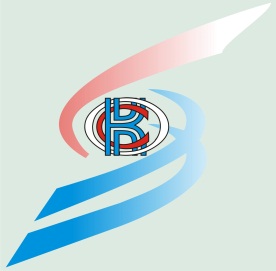 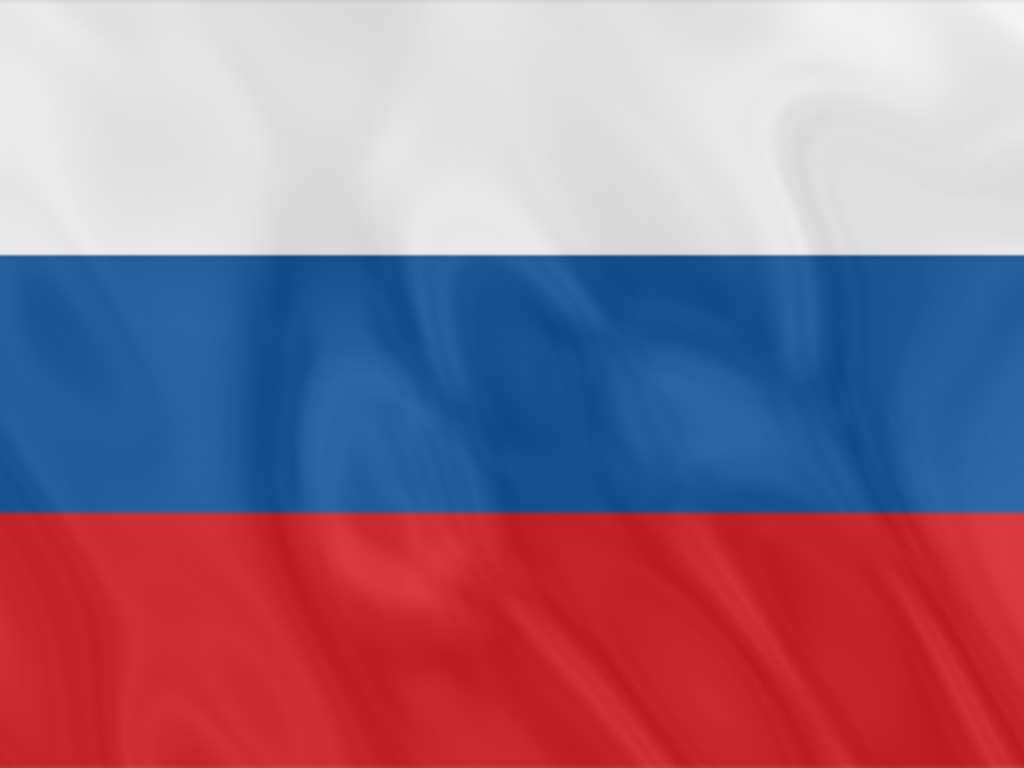 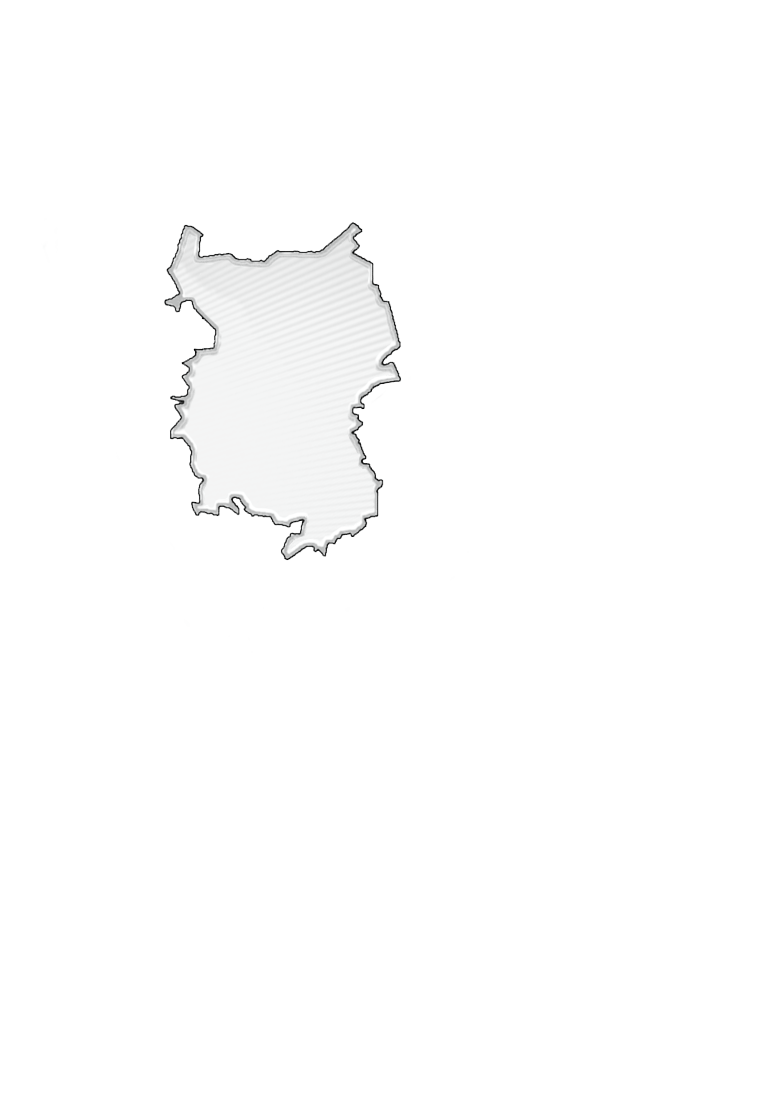 Подготовка издания осуществлялась специалистами Территориального органа Федеральной службы государственной статистики по Омской области.Редакционный Совет:Е.В. Шорина – Председатель редакционного Совета Л.В. Петрова, Н.Д. Фокина,  Е.Н. Олейник, Т.В. Прошутинская, Г.А. Дюбина, Л.Н. Иванова, Н.И. Ильина, С.А. Ладаива, Т.В. Нурманова, Т.В. Опарина, О.Ф. Скворцова, А.В. Цвига, О.Л. Девятирякова.Социально - экономическое положение Омской области за январь-март 2017 года: Докл. / Омскстат. - Омск, 2017. – 54 с.В докладе представлена официальная статистическая информация о социально-экономическом положении Омской области в январе-марте 2017 
года.Материалы доклада освещают положение основных видов экономической деятельности. Публикуются официальные статистические данные по производству товаров и услуг, строительству, сельскому хозяйству, оптовому и потребительскому рынкам, ценам, финансам, рынку труда, уровню жизни населения, демографической ситуации и другим показателям. Начиная с итогов за январь 2017 года, официальная статистическая информация разрабатывается Росстатом на основе новых версий классификаторов: Общероссийского классификатора видов экономической деятельности – ОКВЭД2 и Общероссийского классификатора продукции по видам экономической деятельности – ОКПД2. В состав публикуемых таблиц доклада были внесены соответствующие изменения по видам экономической деятельности и видам продукции.Данные по отдельным показателям, по сравнению с опубликованными ранее, уточнены. Значения данных, обозначенные «…», по отдельным показателям в разделе «Финансы», «Рынки товаров и услуг» не публикуются в целях обеспечения конфиденциальности первичных статистических данных, полученных от организаций, в соответствии с Федеральным законом от 29.11.2007 № 282-ФЗ «Об официальном статистическом учете и системе государственной статистики в Российской Федерации» (ст. 4, п. 5; ст. 9, п. 1). Информация о социально – экономическом положении Омской области c итогами за 2012-2015 годы приведена в статистическом сборнике «Омская область в цифрах», c итогами за 2000, 2013-2015 годы - в статистическом сборнике «Омский областной статистический ежегодник, 2016». Сборники размещены в открытом доступе на официальном Интернет-портале Омскстата.СОКРАЩЕНИЯУсловные обозначения:	-	явление отсутствует;	...	данных не имеется;	0,0	небольшая величина.В отдельных случаях незначительные расхождения итогов от суммы
слагаемых объясняются округлением данных.С О Д Е Р Ж А Н И ЕI. ОСНОВНЫЕ ЭКОНОМИЧЕСКИЕ И СОЦИАЛЬНЫЕ ПОКАЗАТЕЛИ   ОМСКОЙ ОБЛАСТИ	4II. ЭКОНОМИЧЕСКАЯ СИТУАЦИЯ В ОМСКОЙ ОБЛАСТИ	61. Производство товаров и услуг	61.1. Промышленное производство	61.2. Сельское и лесное хозяйство	91.2.1. Сельское хозяйство	91.3. Строительство	111.4. Транспорт	132. Рынки товаров и услуг	142.1. Розничная торговля	142.2. Рестораны, кафе, бары	162.3. Рынок платных услуг населению	162.4. Оптовая торговля	173. Характеристика и демография организаций	184. Цены	204.1. Потребительские цены	204.2. Цены производителей	235. Финансы	265.1. Просроченная кредиторская задолженность организаций	26III. СОЦИАЛЬНАЯ СФЕРА	291. Уровень жизни населения	292. Занятость и безработица	37IV. ДЕМОГРАФИЯ	40Методологический комментарий	42I. ОСНОВНЫЕ ЭКОНОМИЧЕСКИЕ И СОЦИАЛЬНЫЕ ПОКАЗАТЕЛИ 
ОМСКОЙ ОБЛАСТИ1) По видам экономической деятельности «Добыча полезных ископаемых», «Обрабатывающие производства», «Обеспечение электрической энергией, газом и паром; кондиционирование воздуха», «Водоснабжение; водоотведение, организация сбора и утилизации отходов, деятельность по ликвидации загрязнений».2) Включая объем работ, не наблюдаемых прямыми статистическими методами.3) По организациям (без субъектов малого предпринимательства), средняя численность работников которых превышала 15 человек.4) По данным Федеральной таможенной службы на 16.03.2017 г. с учетом взаимной торговли со странами Евразийского экономического союза (ЕАЭС).5) Январь-декабрь 2016 года в процентах к январю-декабрю 2015 года.6) Январь-декабрь 2015 года в процентах к январю-декабрю 2014 года.7) Март 2017 года в процентах к февралю 2017 года.8) Март 2017 года в процентах к декабрю 2016 года.9) Март 2016 года в процентах к декабрю 2015 года.10) Индекс цен производителей промышленных товаров, реализуемых на внутрироссийский рынок и на экспорт по видам экономической деятельности «Добыча полезных ископаемых», «Обрабатывающие производства», «Обеспечение электрической энергией, газом и паром; кондиционирование воздуха», «Водоснабжение; водоотведение, организация сбора и утилизации отходов, деятельность по ликвидации загрязнений».11) Соответственно за февраль, январь-февраль.12) Февраль 2017 года в процентах к февралю 2016 года.13) Январь-февраль 2017 года в процентах к январю-февралю 2016 года.14) Январь-февраль 2016 года в процентах к январю-февралю 2015 года.15) Данные приведены в среднем за январь-март 2017 года.16) Данные за январь-март 2017 года в процентах к данным за январь-март 2016 года.17) Данные на конец марта 2017 года.18) Данные на конец марта 2017 года в процентах к концу марта 2016 года.19) В среднем за период.20) Предварительные данные.II. ЭКОНОМИЧЕСКАЯ СИТУАЦИЯ В ОМСКОЙ ОБЛАСТИ1. Производство товаров и услуг1.1. Промышленное производствоИндекс промышленного производства1) в марте 2017 года по сравнению с соответствующим периодом 2016 года составлял 105,0 процента, в январе-марте 2017 года – 103,4 процента.Индекс промышленного производстваИндексы производствапо видам экономической деятельностиОбъем отгруженных товаров собственного производства, 
выполненных работ и услуг собственными силами
по видам экономической деятельности
(в действующих ценах)1.2. Сельское и лесное хозяйство1.2.1. Сельское хозяйствоЖивотноводствоПоголовье крупного рогатого скота в хозяйствах всех категорий на 1 апреля 2017 года, по расчетам, составляло 435,0 тыс. голов (на 6,0% меньше по сравнению с 1 апреля 2016 года), из него коров – 162,4 тыс. голов (на 7,0%), свиней – 543,9 тыс. голов (на 17,5%), овец и коз – 257,4 тыс. голов (на 7,3%), птицы – 8195,7 тыс. голов (на 0,8%).В структуре поголовья скота на хозяйства населения приходилось 43,1 процента поголовья крупного рогатого скота, 32,2 процента свиней, 91,1 процента овец и коз (на 1 апреля 2016 года – 46,3%, 31,4%, 91,9% соответственно).Динамика поголовья скота и птицы в хозяйствах всех категорий 1)В сельскохозяйственных организациях на 1 апреля 2017 года по сравнению с 1 апреля 2016 года поголовье птицы увеличилось на 1,4 процента; поголовье коров уменьшилось на 3,3 процента, крупного рогатого скота в целом – на 2,6 процента, свиней – на 19,3 процента.В январе-марте 2017 года в хозяйствах всех категорий, по расчетам, произведено скота и птицы на убой (в живом весе) 53,3 тыс. тонн, молока – 110,0 тыс. тонн, яиц – 205,2 млн. штук.Производство основных видов продукции животноводства
в хозяйствах всех категорийВ сельскохозяйственных организациях в январе-марте 2017 года по сравнению с январем-мартом 2016 года производство скота и птицы на убой (в живом весе) увеличилось на 13,5 процента, молока - на 0,7 процента, яиц – на 10,4 процента.Надой молока на одну корову в сельскохозяйственных организациях (без субъектов малого предпринимательства) в январе-марте 2017 года составлял 1086 килограммов (в январе-марте 2016 года – 1024 килограмма), средняя яйценоскость одной курицы-несушки – 74 штуки яиц (в январе-марте 2016 года – 69 штук).В январе-марте 2017 года по сравнению с январем-мартом 2016 года в структуре производства скота и птицы на убой (в живом весе) в сельскохозяйственных организациях, по расчетам, отмечалось увеличение удельного веса производства мяса свиней при снижении доли производства мяса крупного рогатого скота и птицы.Производство основных видов скота и птицы на убой 
(в живом весе) в сельскохозяйственных организацияхВ сельскохозяйственных организациях обеспеченность скота кормами на 
1 апреля 2017 года в расчете на 1 условную голову скота была выше на 3,5 процента по сравнению с 1 апреля 2016 года.Наличие кормов в сельскохозяйственных организациях 
(без субъектов малого предпринимательства)1.3. СтроительствоСтроительная деятельность.  Объем работ, выполненных по виду экономической деятельности «Строительство» 1), в марте 2017 года составлял 2450,4 млн. рублей или 82,7 процента к соответствующему периоду предыдущего года, 
в январе-марте 2017 года – 6284,7 млн. рублей или 93,1 процента.Динамика объема работ, выполненных по виду 
экономической деятельности «Строительство» 1)Жилищное строительство. Организациями всех форм собственности и индивидуальными застройщиками в январе-марте 2017 года введено в действие 1780 квартир общей площадью 115,3 тыс. кв. метров. Индивидуальными застройщиками введено в действие 175 квартир общей площадью 24,3 тыс. кв. метров. Динамика ввода в действие общей площади жилых домов1.4. ТранспортДинамика грузооборота и пассажирооборота 
автомобильного транспорта
2. Рынки товаров и услуг 1)2.1. Розничная торговляОборот розничной торговли в январе-марте 2017 года составлял 75530,7 млн. рублей, что в сопоставимых ценах на 10,2 процента больше, чем за соответствующий период 2016 года.Динамика оборота розничной торговлиОборот розничной торговли в январе-марте 2017 года на 98,9 процента формировался торгующими организациями и индивидуальными предпринимателями, осуществляющими деятельность вне рынка, доля розничных рынков и ярмарок соответствовала 1,1 процента (в январе-марте 2016 года – 99,0 % и 1,0 % соответственно).Оборот розничной торговли торгующих организаций 
и продажа товаров на розничных рынках и ярмаркахВ январе-марте 2017 года в структуре оборота розничной торговли удельный вес пищевых продуктов, включая напитки, и табачных изделий составлял 47,8 процента, непродовольственных товаров – 52,2 процента (в январе-марте 2016 года – 48,1 % и 51,9 % соответственно).Динамика оборота розничной торговли 
пищевыми продуктами, включая напитки, и табачными изделиями и непродовольственными товарами2.2. Рестораны, кафе, бары 1)Оборот общественного питания в марте 2017 года составлял 1142,8 млн. рублей, что в сопоставимых ценах на 3,6 процента больше, чем в марте 2016 года и на 7,8 процента больше, чем в феврале 2017 года, в январе-марте 2017 года – 3318,6 млн. рублей (на 5,9 % больше).1) Оборот ресторанов, баров, кафе, столовых при предприятиях и учреждениях, а также организаций, осуществляющих поставку продукции общественного питания.2.3. Рынок платных услуг населению 1)Объем платных услуг, оказанных населению Омской области в январе-марте 2017 года, составлял 21790,1 млн. рублей, что на 1,4 процента больше, чем в январе-марте 2016 года. Динамика объема платных услуг2.4. Оптовая торговля Оборот оптовой торговли в январе-марте 2017 года составлял 115468,1 млн. рублей, или 102,2 процента к январю-марту 2016 года. На долю субъектов малого предпринимательства приходилось 57,3 процента оборота оптовой торговли.Динамика оборота оптовой торговлиОборот оптовой торговли в январе-марте 2017 года на 83,3 процента формировался организациями оптовой торговли, оборот которых составлял 96214,2 млн. рублей, или 100,6 процента к январю-марту 2016 года. 3. Характеристика и демография организацийУчет организаций в составе Статистического регистра Росстата осуществляется органами государственной статистики по сведениям, предоставляемым территориальными органами ФНС России из Единого государственного реестра юридических лиц (ЕГРЮЛ). В соответствии с постановлением Правительства РФ от 22.12.2011 № 1092 сведения поступают в органы государственной статистики в течение пяти рабочих дней после их включения в ЕГРЮЛ.Распределение организаций, учтенных в составе 
Статистического регистра Росстата, 
по видам экономической деятельностина 1 апреля 2017 г.4. ЦеныИндексы цен и тарифов4.1. Потребительские ценыИндекс потребительских цен на товары и услуги в Омской области в марте 2017 года по сравнению с предыдущим месяцем составил 99,9 процента, в том числе на продовольственные товары – 99,7 процента, непродовольственные товары – 99,9 процента, услуги – 100,1 процента.Индексы потребительских цен и тарифов на товары и услугиБазовый индекс потребительских цен (БИПЦ), исключающий изменения цен на отдельные товары, подверженные влиянию факторов, которые носят административный, а также сезонный характер, в марте 2017 года составил 99,9 процента (в марте 2016 г. – 100,6%).Стоимость фиксированного набора потребительских товаров и услуг для межрегиональных сопоставлений покупательной способности населения по Омской области в марте 2017 года составила 12518,71 рубля и по сравнению с предыдущим месяцем повысилась на 0,2 процента (в марте 
2016 г. - на 0,1%).   Средний уровень цен на продовольственные товары в марте 2017 года снизился на 0,3 процента (в марте 2016 г. повысился на 0,4%).Максимальное изменение ценна отдельные продовольственные товарыв марте 2017 годаСтоимость условного (минимального) набора продуктов питания по Омской области в конце марта 2017 года составила 3241,92 рубля и по сравнению с предыдущим месяцем повысилась на 1,1 процента (в марте 
2016 г. снизилась на 0,2%).Цены на непродовольственные товары в марте 2017 года снизились на 0,1 процента (в марте 2016 г. повысились на 0,5%).Максимальное изменение ценна отдельные непродовольственные товарыв марте 2017 годаЦены и тарифы на услуги в марте 2017 года в среднем повысились на 0,1 процента (в марте 2016 г. снизились на 0,1%).Максимальное изменение цен (тарифов) на отдельные услугив марте 2017 годаСредние тарифы на жилищно-коммунальные услугив марте 2017 года4.2. Цены производителейИндекс цен производителей промышленных товаров в марте 2017 года относительно предыдущего месяца составил 100,5 процента, в том числе индекс цен на продукцию добычи полезных ископаемых – 95,5 процента, обрабатывающих производств – 100,5 процента, обеспечение электрической энергией, газом и паром; кондиционирование воздуха – 100,3 процента.Изменение цен производителей промышленных товаровИндексы цен производителей промышленных товаров
по видам экономической деятельностиИндекс тарифов на грузовые перевозки в среднем по всем видам транспорта в марте 2017 года по сравнению с предыдущим месяцем составил 100,0 процента.Индексы тарифов на грузовые перевозки по видам транспорта5. Финансы5.1. Просроченная кредиторская задолженность организаций 1)Кредиторская задолженность на конец февраля 2017 года составляла 186527,0 млн. рублей, из нее на просроченную приходилось 7,0 процента 
(на конец февраля 2016 года – 2,4%, на конец января 2017 года – 7,3%).Просроченная кредиторская задолженность
по видам экономической деятельности
на конец февраля 2017 годаIII. СОЦИАЛЬНАЯ СФЕРА1. Уровень жизни населенияОбъем денежных доходов населения в марте 2017 года, по предварительным данным, составил 49481,0 млн. рублей и уменьшился по сравнению с мартом 2016 года на 2,0 процента. На покупку товаров и оплату услуг население израсходовало 35026,5 млн. рублей, что на 12,3 процента больше, чем в марте 2016 года. На сбережения населением было направлено 5339,7 млн. рублей.Основные показатели, характеризующие уровень жизни населенияРеальные располагаемые денежные доходы (доходы за вычетом обязательных платежей, скорректированные на индекс потребительских цен) по предварительным данным, в марте 2017 года по сравнению с соответствующим периодом предыдущего года снизились на 4,7 процента, в январе-марте 2017 года – на 3,7 процента.Заработная плата. Среднемесячная  номинальная заработная плата, начисленная работникам за январь – февраль 2017 года, составляла 26725,0 рубля и по сравнению с соответствующим периодом 2016 года увеличилась на 5,8 
процента. Динамика среднемесячной номинальной и реальной 
начисленной заработной платыСреднемесячная номинальная начисленная заработная плата 
по видам экономической деятельности 1)Просроченная задолженность по заработной плате в организациях (без субъектов малого предпринимательства) наблюдаемых видов экономической деятельности на 1 апреля 2017 года составляла 28,5 млн. рублей и увеличилась по сравнению с 1 апреля 2016 года на 19,6 млн. рублей (в 3,2 р.), по сравнению с 1 марта 2017 года - на 2,9 млн. рублей (на 11,2%). Динамика просроченной задолженности по заработной плате 1)Из общей суммы просроченной задолженности по заработной плате на 1 апреля 2017 года 12,5 млн. рублей (43,8 %) приходилось на задолженность, образовавшуюся в 2016 году, 0,9 млн. рублей (3,0 %) – в 2015 году и ранее.Просроченная задолженность по заработной плате 
по видам экономической деятельностина 1 апреля2. Занятость и безработица Численность рабочей силы (по итогам выборочного обследования рабочей силы в возрасте 15-72 лет) в среднем за январь-март 2017 года составляла 1018,9 тыс. человек, и по сравнению с соответствующим периодом прошлого года уменьшилась на 11,5 тыс. человек.Численность занятого населения в январе-марте 2017 года уменьшилась по сравнению с соответствующим периодом прошлого года на 6,0 тыс. человек (на 0,6 %), численность безработных (по методологии Международной Организации Труда) уменьшилась на 5,5 тыс. человек (на 6,6 %).Динамика численности рабочей силы 1) 
Число замещенных рабочих мест  работниками списочного состава, совместителями и лицами, выполнявшими работы по договорам гражданско-правового характера, в организациях (без субъектов малого предпринимательства), средняя численность работников которых превышала 15 человек, в феврале 2017 года составляло 418,8 тыс. человек и было больше, чем в феврале 2016 года на 1,3 тыс. человек, или на 0,3 процента.Число замещенных рабочих мест в организацияхБезработица (по данным Главного управления государственной службы занятости населения Омской области). Численность незанятых граждан, состоявших на учете в государственных учреждениях службы занятости населения в целях поиска подходящей работы, к концу марта 2017 года составляла 15,8 тыс. человек, из них статус безработного имели 14,1 тыс. человек.Динамика численности не занятых трудовой деятельностью 
граждан, состоявших на учете в государственных учреждениях 
службы занятости населения IV. ДЕМОГРАФИЯВ январе-феврале 2017 года демографическая ситуация в области характеризовалась следующими данными: Показатели естественного движения населенияв январе-февралеРаспределение умерших по причинам смертив январе-февралеОбщие итоги миграцииМетодологический комментарийИндекс производства– относительный показатель, характеризующий изменение масштабов производства в сравниваемых периодах. Различают индивидуальные и сводные индексы производства. Индивидуальные индексы отражают изменение выпуска одного продукта и исчисляются как отношение объемов производства данного вида продукта в натурально-вещественном выражении в сравниваемых периодах. Сводный индекс производства характеризует совокупные изменения производства всех видов продукции и отражает изменение создаваемой в процессе производства стоимости в результате изменения только физического объема производимой продукции. Для исчисления сводного индекса производства индивидуальные индексы по конкретным видам продукции поэтапно агрегируются в индексы по видам деятельности, подгруппам, группам, подклассам, классам, подразделам и разделам ОКВЭД2.Индекс промышленного производства – агрегированный индекс производства по видам деятельности «Добыча полезных ископаемых», «Обрабатывающие производства», «Обеспечение электрической энергией, газом и паром; кондиционирование воздуха», «Водоснабжение; водоотведение, организация сбора и утилизации отходов, деятельность по ликвидации загрязнений» исчисляется на основе данных о динамике производства важнейших товаров-представителей (в натуральном или стоимостном выражении). В качестве весов используется структура валовой добавленной стоимости по видам экономической деятельности 2010 базисного года.Объем отгруженных товаров собственного производства, выполненных работ и услуг собственными силами– стоимость отгруженных или отпущенных в порядке продажи, а также прямого обмена (по договору мены) всех товаров собственного производства, работ и услуг, выполненных (оказанных) собственными силами. Объем отгруженных товаров представляет собой стоимость товаров, которые произведены данным юридическим лицом и фактически отгружены (переданы) в отчетном периоде на сторону (другим юридическим и физическим лицам), включая товары, сданные по акту заказчику на месте, независимо от того, поступили деньги на счет продавца или нет.Объем работ и услуг, выполненных собственными силами, представляет собой стоимость работ и услуг, оказанных (выполненных) организацией другим юридическим и физическим лицам.Данные приводятся в фактических отпускных ценах без налога на добавленную стоимость, акцизов и аналогичных обязательных платежей. Группировки по видам деятельности представляют собой совокупность соответствующих фактических видов деятельности, осуществляемых организациями, независимо от их основного вида деятельности. Данные о поголовье скота, производстве и реализации основных сельскохозяйственных продуктов по всем сельхозпроизводителям определяются: по сельскохозяйственным организациям - на основании сведений форм федерального государственного статистического наблюдения (по субъектам малого предпринимательства - с применением выборочного метода наблюдения); по хозяйствам населения, крестьянским (фермерским) хозяйствам и индивидуальным предпринимателям - по материалам выборочных обследований.Поголовье скота и птицы включает поголовье всех возрастных групп соответствующего вида сельскохозяйственных животных.Производство cкота и птицы на убой (в живом весе) – показатель, характеризующий результат использования скота и птицы для забоя на мясо. Общий объем производства скота и птицы на убой включает как проданные скот и птицу, подлежащие забою, так и забитые в сельскохозяйственных организациях, крестьянских (фермерских) хозяйствах, у индивидуальных предпринимателей и в хозяйствах населения.Производство молока характеризуется фактически надоенным сырым коровьим, козьим и кобыльим молоком, независимо от того, было ли оно реализовано или потреблено в хозяйстве на выпойку молодняка. Молоко, высосанное молодняком при подсосном его содержании, в продукцию не включается и не учитывается при определении средних удоев.При расчете среднего годового надоя молока на одну корову производство молока, полученного от коров молочного стада, делится на их среднее поголовье.Производство яиц  включает их сбор от всех видов сельскохозяйственной птицы, в том числе и яйца, пошедшие на воспроизводство птицы (инкубация и др.).Объем выполненных работ по виду деятельности "строительство" - это работы, выполненные организациями собственными силами по виду деятельности "строительство" на основании договоров и (или) контрактов, заключаемых с заказчиками. В стоимость этих работ включаются работы по строительству новых объектов, капитальному и текущему ремонту, реконструкции, модернизации жилых и нежилых зданий и инженерных сооружений. Данные приводятся с учетом объемов, выполненных субъектами малого предпринимательства, организациями министерств и ведомств, имеющих воинские подразделения, и объемов скрытой и неформальной деятельности в строительстве.	Общая площадь жилых домов состоит из жилой площади и площади подсобных (вспомогательных) помещений в квартирных домах и общежитиях постоянного типа, в домах для инвалидов и престарелых, спальных помещений детских домов и школ-интернатов. К площадям подсобных (вспомогательных) помещений квартир относится площадь кухонь, внутриквартирных коридоров, ванных, душевых, туалетов, кладовых, встроенных шкафов, а также отапливаемых и пригодных для проживания мансард, мезонинов, веранд и террас. В общежитиях к подсобным (вспомогательным) помещениям также относятся помещения культурно-бытового назначения и медицинского обслуживания. Площадь лоджий, балконов, холодных веранд, террас, кладовых включается в общую площадь с установленными понижающими коэффициентами.В данные об общем числе построенных квартир включены квартиры в жилых домах квартирного и гостиничного типа и общежитиях, построенных в городских поселениях и сельской местности организациями всех форм собственности и индивидуальными застройщиками. Грузооборот автомобильного транспорта – объем работы автомобильного транспорта по перевозкам грузов. Единицей измерения является тонно-километр. Определяется умножением веса перевезенного груза (включая груз, перевезенный на автоприцепах) за каждую ездку в тоннах на расстояние ездки в километрах с последующим суммированием произведений по всем ездкам. Пассажирооборот автомобильного транспорта – объем работы автомобильного транспорта по перевозкам пассажиров. Единицей измерения является пассажиро-километр. Определяется суммированием произведений количества пассажиров по каждой позиции перевозки на расстояние перевозки.Оборот розничной торговли - выручка от продажи товаров населению для личного потребления или использования в домашнем хозяйстве за наличный расчет или оплаченных по кредитным карточкам, расчетным чекам банков, по перечислениям со счетов вкладчиков, по поручению физического лица без открытия счета, посредством  платежных карт (электронных денег).Стоимость товаров, проданных (отпущенных) отдельным категориям населения со скидкой, или полностью оплаченных органами социальной защиты, включается в оборот розничной торговли в полном объеме. В оборот розничной торговли не включается стоимость товаров, проданных (отпущенных) из розничной торговой сети юридическим лицам (в том числе организациям социальной сферы, спецпотребителям и т.п.) и индивидуальным предпринимателям, и оборот общественного питания.Под торговой сетью, в соответствии с п. 8 статьи 2 Федерального закона от 28 декабря 2009 г. № 381-ФЗ «Об основах государственного регулирования торговой деятельности в Российской Федерации», понимается совокупность двух и более торговых объектов, которые находятся под общим управлением, или совокупность двух и более торговых объектов, которые используются под единым коммерческим обозначением или иным средством индивидуализации. Информация по розничным торговым сетям формируется на основе их перечня, составленного органами государственной власти субъектов Российской Федерации.Информация о качестве товаров, поступивших на потребительский рынок приводится на основании материалов о результатах контрольно-надзорных мероприятий, проводимых органами Роспотребнадзора. Объектами контроля являются юридические лица и индивидуальные предприниматели, осуществляющие торговую деятельность без образования юридического лица, реализующие товары в предприятиях розничной торговли, кроме рынков.Оборот общественного питания - выручка от продажи собственной кулинарной продукции и покупных товаров без кулинарной обработки населению для потребления, главным образом, на месте, а также организациям и индивидуальным предпринимателям для организации питания различных контингентов населения.В оборот общественного питания включается стоимость кулинарной продукции и покупных товаров, отпущенных: работникам организаций с последующим удержанием из заработной платы; на дом по заказам населению; на рабочие места по заказам организаций и индивидуальных предпринимателей; транспортным организациям в пути следования сухопутного, воздушного, водного транспорта; для обслуживания приемов, банкетов и т. п.; организациями общественного питания организациям социальной сферы (школам, больницам, санаториям, домам престарелых и т.п.) в объеме фактической стоимости питания; по абонементам, талонам и т. п. в объеме фактической стоимости питания; стоимость питания в учебных учреждениях, в том числе представляемого для отдельных категорий учащихся на льготной основе за счет средств бюджета, включается в объеме фактической стоимости питания.Оборот розничной торговли (оборот общественного питания) включает данные как по организациям, для которых эта деятельность является основной, так и по организациям других видов деятельности, осуществляющим продажу населению товаров (кулинарной продукции) через собственные торговые заведения (заведения общественного питания) или с оплатой через свою кассу. Оборот розничной торговли также включает стоимость товаров, проданных населению индивидуальными предпринимателями и физическими лицами на розничных рынках и ярмарках.Оборот розничной торговли (оборот общественного питания) формируется по данным сплошного федерального статистического наблюдения за организациями, не относящимися к субъектам малого предпринимательства, которые проводятся с месячной периодичностью, ежеквартальных выборочных обследований малых предприятий розничной торговли (за исключением микропредприятий), розничных рынков, а также ежегодных выборочных обследований индивидуальных предпринимателей и микропредприятий с распространением полученных данных на генеральную совокупность объектов наблюдения.Оборот розничной торговли (общественного питания) приводится в фактических продажных ценах, включающих наценку, налог на добавленную стоимость и аналогичные обязательные платежи.Динамика оборота розничной торговли (общественного питания) определяется путем сопоставления величины оборота в сравниваемых периодах в сопоставимых ценах.Динамику оборота розничной торговли характеризует индекс физического объема, который определяется путем сопоставления величины оборота в сравниваемых периодах в сопоставимых ценах.В соответствии с требованиями системы национальных счетов оборот розничной торговли и общественного питания организаций досчитываются на объемы деятельности, не наблюдаемой прямыми статистическими методами.Объем платных услуг населению отражает объем потребления гражданами различных видов услуг, оказанных им за плату. Он представляет собой денежный эквивалент объема услуг, оказанных резидентами российской экономики (юридическими лицами и гражданами, занимающимися предпринимательской деятельностью без образования юридического лица) гражданам Российской Федерации, а также гражданам других государств (нерезидентам), потребляющим те или иные услуги на территории Российской Федерации.Этот показатель формируется в соответствии с методологией формирования официальной статистической информации об объеме платных услуг населению, утвержденной приказом Росстата от 26.06.2013 № 234 и введенной в действие с 1 января 2014 года, на основании данных форм федерального статистического наблюдения и оценки ненаблюдаемой деятельности на рынке услуг.Оборот оптовой торговли – стоимость отгруженных товаров, приобретенных ранее на стороне в целях перепродажи юридическим лицам и индивидуальным предпринимателям для профессионального использования (переработки или дальнейшей продажи). Оборот оптовой торговли приводится в фактических продажных ценах, включающих торговую наценку, налог на добавленную стоимость, акциз, экспортную пошлину, таможенные сборы и аналогичные обязательные платежи. Сумма вознаграждения комиссионеров (поверенных, агентов) отражается по фактической стоимости, включая НДС.Оборот оптовой торговли включает данные по организациям с основным видом экономической деятельности «оптовая торговля, включая торговлю через агентов, кроме торговли автотранспортными средствами и мотоциклами» и по организациям других видов деятельности, осуществляющих оптовую торговлю.Оборот оптовой торговли формируется по данным сплошного федерального статистического наблюдения за организациями (предприятиями), не относящимися к субъектам малого предпринимательства, выборочного обследования малых предприятий оптовой торговли (кроме микропредприятий), которые проводятся с месячной периодичностью, ежеквартальных выборочных обследований малых предприятий всех видов деятельности (кроме микропредприятий), а также ежегодных выборочных обследований микропредприятий и индивидуальных предпринимателей с распространением полученных по выборочным обследованиям данных на генеральную совокупность объектов наблюдения. Микропредприятия – малые предприятия со средней численностью работников до 15 человек включительно и предельной выручкой от реализации товаров (работ, услуг) за предыдущий год (без НДС) – до 120 млн. рублей.Кроме того, в соответствии с требованиями системы национальных счетов оборот оптовой торговли досчитывается на объемы скрытой деятельности.Объемы оборота оптовой торговли ежеквартально уточняются по результатам выборочного обследования малых организаций.Статистический регистр Росстата – представляет собой генеральную 
совокупность объектов федерального статистического наблюдения, в которую включены юридические лица и индивидуальные предприниматели, прошедшие 
государственную регистрацию на территории Российской Федерации, организации, созданные в установленном законодательством Российской Федерации порядке, другие типы единиц, являющиеся объектами федерального статистического 
наблюдения. Экономическая  деятельность имеет место тогда, когда ресурсы (оборудование, рабочая сила, технологии, сырье, материалы, энергия, информационные 
ресурсы) объединяются в производственный процесс, имеющий целью производство продукции (оказание услуг). Экономическая деятельность характеризуется 
затратами на производство, процессом производства и выпуском продукции 
(оказанием услуг). Распределение учтенных в Статистическом регистре Росстата осуществляется по приоритетному виду экономической деятельности, заявленному хозяйствующим субъектом при обращении в регистрирующий орган.Индекс потребительских цен на товары и услуги характеризует изменение во времени общего уровня цен на товары и услуги, приобретаемые населением для непроизводственного потребления. Он измеряет отношение стоимости фиксированного набора товаров и услуг в текущем периоде к его стоимости в базисном периоде.Расчет индекса потребительских цен производится ежемесячно на базе статистических данных, полученных в результате наблюдения за уровнем и динамикой цен в регионе по выборочной сети организаций торговли и услуг всех форм собственности, а также в местах реализации товаров и предоставления услуг физическими лицами. В набор товаров и услуг, разработанный для наблюдения за ценами, репрезентативно включено 504 товара (услуги) - представителей. Отбор товаров и услуг произведен с учетом их относительной важности для потребления населением, представительности с точки зрения отражения динамики цен на однородные товары, устойчивого наличия их в продаже.Стоимость фиксированного набора потребительских товаров и услуг для межрегиональных сопоставлений покупательной способности исчисляется на основе единых объемов потребления, средних цен по России и ее субъектам. Состав набора утверждается правовым актом Росстата и размещается на его официальном сайте. В состав набора включены 83 наименования товаров и услуг, в том числе 30 видов продовольственных товаров, 41 вид непродовольственных товаров и 12 видов услуг. Данные о стоимости набора приведены в расчете на одного человека в месяц.Стоимость условного (минимального) набора продуктов питания отражает межрегиональную дифференциацию уровней потребительских цен на продукты питания, входящие в него. Рассчитывается на основе единых, установленных в целом по Российской Федерации, условных объемов потребления продуктов питания и средних потребительских цен на них по субъектам Российской Федерации. В состав минимального набора продуктов питания включено 33 наименования продовольственных товаров. Данные о стоимости набора приведены в расчете на одного человека в месяц.Базовый индекс потребительских цен (БИПЦ) рассчитывается на основании набора потребительских товаров и услуг, используемого для расчета сводного индекса потребительских цен, за исключением отдельных товарных групп и видов товаров и услуг, цены на которые в основной массе регулируются на федеральном и региональном уровнях, а также в значительной степени подвержены воздействию сезонного фактора.Индекс цен производителей промышленных товаров рассчитывается на основе зарегистрированных цен на товары (услуги) – представители в базовых организациях по видам экономической деятельности. Цены производителей представляют собой фактически сложившиеся на момент регистрации цены на произведенные в отчетном периоде товары (оказанные услуги), предназначенные для реализации на внутрироссийский рынок и на экспорт (без косвенных товарных налогов – налога на добавленную стоимость, акциза и других налогов не входящих в себестоимость, без стоимости транспортировки до потребителя).Рассчитанные по товарам (услугам) - представителям индексы цен производителей последовательно агрегируются в индексы цен соответствующих видов, групп, классов, разделов экономической деятельности. В качестве весов используются данные об объеме производства в стоимостном выражении за базисный период.Индекс цен производителей сельскохозяйственной продукции исчисляется на основании регистрации в отобранных для наблюдения сельскохозяйственных организациях цен на основные виды товаров-представителей, реализуемых заготовительным, перерабатывающим организациям, на рынке, через собственную торговую сеть, населению непосредственно с транспортных средств, на ярмарках, биржах, аукционах, организациям, коммерческим структурам и т.п. Цены производителей сельскохозяйственной продукции приводятся с учетом надбавок и скидок за качество реализованной продукции без расходов на транспортировку, экспедирование, погрузку и разгрузку продукции, а также без налога на добавленную стоимость.Сводный индекс цен на продукцию (затраты, услуги) инвестиционного назначения рассчитывается как агрегированный показатель из индексов цен производителей на строительную продукцию, приобретения машин и оборудования инвестиционного назначения и на прочую продукцию (затраты, услуги) инвестиционного назначения, взвешенных по доле этих элементов в общем объеме инвестиций в основной капитал.Индекс цен производителей на строительную продукцию формируется из индексов цен на строительно-монтажные работы и на прочие затраты, включенные в сводный сметный расчет строительства, взвешенных по доле этих элементов в общем объеме инвестиций в жилища, здания и сооружения. Расчет индекса цен на строительно-монтажные работы проводится на основе данных формы отчетности о ценах на материалы, детали и конструкции, приобретенные базовыми подрядными организациями, а также на базе технологических моделей, разработанных по видам экономической деятельности с учетом территориальных особенностей строительства.Индексы тарифов на грузовые перевозки характеризуют изменение фактически действующих тарифов на грузовые перевозки за отчетный период без учета изменения за этот период структуры перевезенных грузов по разнообразным признакам: по виду и размеру отправки груза, скорости доставки, расстоянию перевозки, территории перевозки, типу подвижного состава, степени использования его грузоподъемности и др.Сводный индекс тарифов на грузовые перевозки всеми видами транспорта рассчитывается исходя из индексов тарифов на перевозку грузов отдельными видами транспорта (трубопроводным, внутренним водным, автомобильным), взвешенных на объемы доходов от перевозки грузов соответствующими видами транспорта за базисный период. По каждому виду транспорта регистрируются тарифы на услуги-представители. За услугу-представитель принимается перевозка одной тонны массового груза определенным видом транспорта на фиксированное расстояние. Регистрация тарифов осуществляется в выборочной совокупности транспортных организаций.Кредиторская задолженность – задолженность по расчетам с поставщиками и подрядчиками за поступившие материальные ценности, выполненные работы и оказанные услуги, в том числе задолженность, обеспеченная векселями выданными; задолженность по расчетам с дочерними и зависимыми обществами по всем видам операций; с рабочими и служащими по оплате труда, представляющая собой начисленные, но не выплаченные суммы оплаты труда; задолженность по отчислениям на государственное социальное страхование, пенсионное обеспечение и медицинское страхование работников организации, задолженность по всем видам платежей в бюджет и внебюджетные фонды; задолженность организации по платежам по обязательному и добровольному страхованию имущества и работников организации и другим видам страхования, в которых организация является страхователем; авансы полученные, включающие сумму полученных авансов от сторонних организаций по предстоящим расчетам по заключенным договорам, а также штрафы, пени и неустойки, признанные организацией или по которым получены решения суда (арбитражного суда) или другого органа, имеющего в соответствии с законодательством Российской Федерации право на принятие решения об их взыскании, и отнесенные на финансовые результаты организации, непогашенные суммы заемных средств, подлежащие погашению в соответствии с договорами.Просроченная задолженность – задолженность, не погашенная в сроки, установленные договором.Располагаемые денежные доходы - денежные доходы за вычетом обязательных платежей и взносов.Реальные располагаемые денежные доходы населения определяются исходя из денежных доходов текущего периода за минусом обязательных платежей и взносов, скорректированных на индекс потребительских цен. Среднедушевые денежные доходы исчисляются делением общей суммы денежных доходов за отчетный период на численность населения. Среднемесячная номинальная начисленная  заработная плата работников – величина заработной платы с учетом налогов и других удержаний в соответствии с законодательством Российской Федерации, выраженная в денежных единицах.Среднемесячная номинальная начисленная заработная плата работников в целом по России и субъектам Российской Федерации рассчитывается делением фонда начисленной заработной платы работников списочного и несписочного состава, а также внешних совместителей на среднесписочную численность работников и на количество месяцев в отчетном периоде.Среднемесячная номинальная начисленная заработная плата работников по видам экономической деятельности рассчитывается делением фонда начисленной заработной платы работников списочного состава и внешних совместителей на среднесписочную численность работников и на количество месяцев в отчетном периоде.Реальная начисленная заработная плата характеризует покупательную способность заработной платы в отчетном периоде в связи с изменением цен на потребительские товары и услуги по сравнению с базисным периодом. Для этого рассчитывается индекс реальной начисленной заработной платы путем деления индекса номинальной начисленной заработной платы на индекс потребительских цен за один и тот же временной период.Просроченной задолженностью по заработной плате считаются фактически начисленные работникам суммы заработной платы, но не выплаченные в срок, установленный коллективным договором или договором на расчетно-кассовое обслуживание, заключенным с банком, включая переходящие остатки задолженности, не погашенные на отчетную дату (с учетом налогов и других удержаний в соответствии с законодательством Российской Федерации). Число дней задержки считается со следующего дня после истечения этого срока. В сумму просроченной задолженности по заработной плате не включается задолженность, приходящиеся на внутримесячные даты (аванс). В эту сумму не включается также сумма задолженности за какой-либо период времени по налогу на доходы физических лиц, если задолженность организации по заработной плате перед работниками ликвидирована.Просроченная задолженность по заработной плате из-за несвоевременного получения денежных средств из бюджетов всех уровней – задолженность по заработной плате работникам коммерческих и некоммерческих организаций независимо от статей бюджетного финансирования, включая суммы, приходящиеся на оплату труда работникам за выполнение государственных заказов, целевых производственных программ. Рабочая сила – лица в возрасте 15-72 лет, которые в рассматриваемый период считаются занятыми или безработными.Занятые в экономике - лица, которые в рассматриваемый период (обследуемую неделю): выполняли оплачиваемую работу (хотя бы один час в неделю) по найму, а также приносящую доход работу не по найму как с привлечением, так и без привлечения наемных работников;выполняли работу в качестве помогающих на предприятии или в собственном деле, принадлежащем кому-либо из родственников;временно отсутствовали на работе из-за болезни, ухода за больными, ежегодного отпуска или выходных дней, обучения, учебного отпуска, отпуска без сохранения заработной платы (продолжительностью менее 6 месяцев), простоя, отпуска по беременности и родам, по уходу за ребенком до достижения им возраста 1,5 лет, забастовки, других подобных причин.Занятыми экономической деятельностью также считаются лица, занятые в домашнем хозяйстве производством продукции сельского, лесного хозяйства, охоты, рыболовства и ее переработкой с целью продажи или обмена. К безработным (в соответствии со стандартами Международной Организации Труда - МОТ) относятся лица в возрасте 15-72 лет, которые в рассматриваемый период удовлетворяли одновременно следующим критериям:не имели работы (доходного занятия); занимались поиском работы, т.е. обращались в государственную или коммерческую службы занятости, использовали или помещали объявления в СМИ, интернет, непосредственно обращались к администрации организации или работодателю, использовали личные связи или предпринимали шаги к организации собственного дела; были готовы приступить к работе в течение обследуемой недели. Обучающиеся в общеобразовательных организациях, пенсионеры и инвалиды учитываются в качестве безработных, если они не имеют работы, занимаются поиском работы и готовы приступить к ней.Уровень занятости – отношение численности занятого населения определенной возрастной группы к общей численности населения соответствующей возрастной группы, рассчитанное в процентах.Уровень безработицы - отношение численности безработных к численности рабочей силы, рассчитанное в процентах. Информация о численности рабочей силы, занятых в экономике и общей численности безработных (применительно к стандартам МОТ) подготавливается по материалам выборочных обследований рабочей силы. Обследование проводится с ежемесячной периодичностью на основе выборочного метода наблюдения с последующим распространением итогов на всю численность населения обследуемого возраста. В целях повышения репрезентативности данных о рабочей силе показатели занятости и безработицы по субъектам Российской Федерации формируются в среднем за три последних месяца.Безработные, зарегистрированные в государственных учреждениях службы занятости населения, - трудоспособные граждане, не имеющие работы и заработка (трудового дохода), проживающие на территории Российской Федерации, зарегистрированные в государственных учреждениях службы занятости населения по месту жительства в целях поиска подходящей работы, ищущие работу и готовые приступить к ней.Безработными в соответствии с законодательством Российской Федерации о занятости населения не могут быть признаны граждане:не достигшие 16-летнего возраста;которым в соответствии с законодательством Российской Федерации назначена трудовая пенсия по старости (по возрасту), в том числе досрочно, за выслугу лет;отказавшиеся в течение 10 дней со дня их регистрации в органах службы занятости от двух вариантов подходящей работы, включая работы временного характера, а впервые ищущие работу и при этом не имеющие профессии (специальности) - в случае двух отказов от получения профессиональной подготовки или от предложенной оплачиваемой работы, включая работу временного характера. Гражданину не может быть предложена одна и та же работа (одно и тоже место учебы) дважды;не явившиеся без уважительной причины в течение 10 дней со дня регистрации в целях поиска подходящей работы в органы службы занятости для предложения им подходящей работы, а также не явившиеся в срок, установленный им для регистрации в качестве безработного;осужденные по решению суда к исправительным работам без лишения свободы, а также к наказанию в виде лишения свободы;представившие документы, содержащие заведомо ложные сведения об отсутствии работы и заработка, а также представившие другие недостоверные данные для признания их безработными.Число замещенных рабочих мест определяется суммированием среднесписочной численности работников, средней численности внешних совместителей и средней численности работников, выполнявших работы по договорам гражданско-правового характера. В случае если работник работал в нескольких организациях и, следовательно, имел несколько рабочих мест, то он будет учтен столько раз, сколько рабочих мест он имел.Среднесписочная численность работников за месяц исчисляется путем суммирования списочной численности работников за каждый календарный день месяца, т.е. с 1 по 30 или 31 число (для февраля – по 28 или 29 число), включая праздничные (нерабочие) и выходные дни, и деления полученной суммы на число календарных дней месяца.Расчет среднесписочной численности работников производится на основании ежедневного учета списочной численности работников, которая должна уточняться в соответствии с приказами о приеме, переводе работников на другую работу и прекращении трудового договора (контракта).При определении среднесписочной численности работников некоторые работники списочной численности не включаются в среднесписочную численность. К таким работникам относятся:женщины, находившиеся в отпусках по беременности и родам, лица, находившиеся в отпусках в связи с усыновлением новорожденного ребенка непосредственно из родильного дома, а также в дополнительном отпуске по уходу за ребенком;работники, обучающиеся в образовательных учреждениях и находившиеся в дополнительном отпуске без сохранения заработной платы, а также поступающие в образовательные учреждения, находившиеся в отпуске без сохранения заработной платы для сдачи вступительных экзаменов, в соответствии с законодательством Российской Федерации.В разделе демография приведены данные о рождаемости, смертности, браках, разводах, а также о миграционных процессах.Сведения о рождениях, смертях, браках, разводах основаны на разработке статистических данных, содержащихся в формах федерального статистического наблюдения № 1-РОД «Сведения о родившихся», № 1-У «Сведения об умерших», № БР «Сведения о числе зарегистрированных браков», № РЗ «Сведения о зарегистрированных разводах».  Сведения представляются органами записи актов гражданского состояния (ЗАГС) ежемесячно. В числе родившихся учитываются только родившиеся живыми.Естественный прирост (убыль) населения – абсолютная величина разности между числами родившихся и умерших за определенный промежуток времени. Его величина может быть как положительной, так и отрицательной. Общие коэффициенты рождаемости и смертности рассчитываются как отношение соответственно числа родившихся живыми и числа умерших за период к средней численности населения. Исчисляются в промилле (на 1000 человек населения).Коэффициент естественного прироста (убыли) получен как разность общих коэффициентов рождаемости и смертности. Исчисляется в промилле.Коэффициент младенческой смертности исчисляется как сумма двух составляющих, первая из которых – отношение числа умерших в возрасте до одного года из поколения родившихся в том году, для которого исчисляется коэффициент, к общему числу родившихся в том же году; а вторая – отношение числа умерших в возрасте до одного года из поколения родившихся в предыдущем году, к общему числу родившихся в предыдущем году. Исчисляется в промилле (на 1000 родившихся живыми).Источником информации о причинах смерти являются записи в медицинских свидетельствах о смерти, составляемых врачом относительно заболевания, несчастного случая, убийства, самоубийства и другого внешнего воздействия, послуживших причиной смерти. Разработка данных по причинам смерти производится в соответствии с Международной статистической классификацией болезней и проблем, связанных со здоровьем, Х пересмотра.Общие коэффициенты брачности и разводимости вычисляются как отношение соответственно числа заключенных и расторгнутых браков за период к средней численности населения. Исчисляются в промилле (на 1000 человек населения).Данные о миграции населения получены в результате разработки поступающих от территориальных органов Управления по вопросам миграции первичных документов статистического учета прибытия и выбытия (форма № 12П, форма № 12В), которые составляются при регистрации или снятии с регистрационного учета населения по месту жительства и по месту пребывания на срок 9 месяцев и более.Формирование числа выбывших осуществляется автоматически в процессе электронной обработки данных о миграции населения при перемещениях в пределах Российской Федерации, а также по истечении срока пребывания у мигрантов независимо от места прежнего жительства.Миграционный прирост рассчитывается как разность чисел прибывших и выбывших.Общий объем миграции определяется как сумма числа прибывших (прибытий) и числа выбывших (выбытий).Коэффициенты миграции вычисляются аналогично коэффициентам естественного движения населения. СОЦИАЛЬНО - ЭКОНОМИЧЕСКОЕ ПОЛОЖЕНИЕ ОМСКОЙ ОБЛАСТИ ЗА ЯНВАРЬ-МАРТ 2017 ГОДАДокладОтветственный за выпуск:Н.И. ИльинаКомпьютерная верстка ОмскстатаО.Л. ДевятиряковаПри использовании информации ссылка 
на данный источник обязательна.Перепечатке и размножению не подлежит.В соответствии с законодательством Российской Федерации исключительные права на настоящее издание принадлежат Омскстату.----------------------------------------------------- га -гектаркв. метр -квадратный метр ц - центнертыс. -тысяча, тысячи (после цифрового обозначения) т-км -тонно-километрмлн. -миллион (после цифрового обозначения) пасс.- км -пассажиро-километрМарт
2017 г.Март
2017 г.
в % к
марту
2016 г.Январь-март
2017 г.Январь-март
2017 г.
в % к
 январю- марту
2016 г.СправочноМарт
2017 г.Март
2017 г.
в % к
марту
2016 г.Январь-март
2017 г.Январь-март
2017 г.
в % к
 январю- марту
2016 г.январь-март
2016 г.
в % к 
январю- марту
2015 г.А12345Индекс промышленного 
производства 1)-105,0-103,495,2Отгружено товаров собственного производства, выполнено 
работ и услуг собственными силами по видам деятельности, млн. рублей Добыча полезных ископаемых25880,7766102,5-Обрабатывающие 
производства63119113,4189135123,8-Обеспечение электрической энергией, газом и паром; 
кондиционирование воздуха5280105,616825104,6-Водоснабжение; водоотведение, организация сбора и 
утилизации отходов, 
деятельность по ликвидации загрязнений652104,41981100,6-Объем работ, выполненных 
по виду деятельности 
«Строительство», млн. рублей 2)2450,482,76284,793,162,7Ввод в действие жилых домов, 
тыс. кв. метров общей площади55,566,3115,378,9116,6Производство продукции 
животноводства в хозяйствах всех категорий, тыс. тоннскот и птица на убой 
(в живом весе)19,4102,653,3105,599,2молоко48,695,9110,096,595,1яйца, млн. штук73,3110,7205,2108,6103,2Коммерческий грузооборот 
автомобильного транспорта, 
тыс. т-км 3)24182,0108,170481,7114,768,7Оборот розничной торговли, 
млн. рублей25751,5110,375530,7110,286,3Объем платных услуг 
населению, млн. рублей7529,2104,221790,1101,499,7Внешнеторговый оборот 
за январь-декабрь 2016 г., 
млн. долларов США 4)……767,7…91,3 6)  в том числе:  экспорт товаров……498,763,1 5)93,8 6)ПродолжениеПродолжениеПродолжениеПродолжениеПродолжениеПродолжениеА12345  импорт товаров……269,072,8 5)86,2 6)Индекс потребительских цен на товары и услуги, %99,9 7)103,4-100,4 8)101,5 9)Индекс цен производителей промышленных товаров, % 10) 100,5 7)109,5-100,7 8)99,0 9)Среднесписочная численность работников организаций, 
тыс. человек 11)557,6100,1 12)557,699,8 13)96,9 14)Общая численность безработных, тыс. человек77,1 15)93,4 16)77,193,4102,1Численность безработных 
граждан, зарегистрированных в 
государственных учреждениях службы занятости населения, тыс. человек14,1 17)97,2 18)14,1 19)97,8106,1Реальные располагаемые денежные доходы населения, % 20)-95,3-96,390,7Среднемесячная начисленная
заработная плата 11)номинальная, рублей26692,5105,1 12)26725,0105,8 13)104,7 14)реальная, % -101,2 12)-101,8 13)96,8 14)В % кВ % ксоответствующему периоду предыдущего годапредыдущему 
периоду2016 год2016 год2016 годянварь94,177,8февраль97,7103,2март94,0109,1I квартал95,286,1апрель90,8100,7май85,9100,4июнь93,8108,9II квартал90,1111,3январь-июнь92,5-июль89,492,0август101,1106,2сентябрь95,492,3III квартал95,198,9январь-сентябрь93,3-октябрь103,6111,2ноябрь102,599,3декабрь116,9117,8IV квартал107,8113,3январь-декабрь97,1-2017январь100,555,3февраль100,497,4март105,0115,2I квартал103,475,01) Индекс промышленного производства исчисляется по видам экономической деятельности «Добыча полезных ископаемых», «Обрабатывающие производства», «Обеспечение электрической энергией, газом и паром; кондиционирование воздуха», «Водоснабжение; водоотведение, организация сбора и утилизации отходов, деятельность по ликвидации загрязнений» на основе данных о динамике производства важнейших товаров-представителей (в натуральном или стоимостном выражении).В качестве весов используется структура валовой добавленной стоимости по видам экономической деятельности 2010 базисного года.1) Индекс промышленного производства исчисляется по видам экономической деятельности «Добыча полезных ископаемых», «Обрабатывающие производства», «Обеспечение электрической энергией, газом и паром; кондиционирование воздуха», «Водоснабжение; водоотведение, организация сбора и утилизации отходов, деятельность по ликвидации загрязнений» на основе данных о динамике производства важнейших товаров-представителей (в натуральном или стоимостном выражении).В качестве весов используется структура валовой добавленной стоимости по видам экономической деятельности 2010 базисного года.1) Индекс промышленного производства исчисляется по видам экономической деятельности «Добыча полезных ископаемых», «Обрабатывающие производства», «Обеспечение электрической энергией, газом и паром; кондиционирование воздуха», «Водоснабжение; водоотведение, организация сбора и утилизации отходов, деятельность по ликвидации загрязнений» на основе данных о динамике производства важнейших товаров-представителей (в натуральном или стоимостном выражении).В качестве весов используется структура валовой добавленной стоимости по видам экономической деятельности 2010 базисного года.Март
2017 г. 
в % к
марту2016 г.Январь-март
2017 г. в % к
январю-марту
2016 г.Добыча полезных ископаемых 76,775,8Обрабатывающие производства 105,6104,4из них:производство пищевых продуктов98,5101,6производство напитков103,5146,5производство текстильных изделий111,0103,3производство одежды104,2101,2производство кожи и изделий из кожив 2,5 р.151,4обработка древесины и производство изделий из дерева и пробки, кроме мебели, производство изделий из соломки и материалов для плетения92,590,2производство бумаги и бумажных изделий117,0114,0деятельность полиграфическая и копирование носителей информации85,389,0производство кокса и нефтепродуктов 105,1100,1производство химических веществ и химических продуктов121,6118,3производство лекарственных средств и материалов, применяемых в медицинских целях82,0109,6производство резиновых и пластмассовых 
изделий105,299,4производство прочей неметаллической минеральной продукции97,7101,6производство металлургическое107,3110,2производство готовых металлических изделий, кроме машин и оборудования87,686,1производство компьютеров, электронных и оптических изделийв 2,1 р.153,9производство электрического оборудования168,8153,0производство машин и оборудования, не включенных в другие группировки68,378,3производство автотранспортных средств, прицепов и полуприцепов128,0114,1производство прочих транспортных средств и оборудования98,498,5производство мебели81,387,1производство прочих готовых изделий85,892,2Обеспечение электрической энергией, газом и паром; кондиционирование воздуха103,099,0Водоснабжение; водоотведение, организация сбора и утилизации отходов, деятельность по ликвидации загрязнений97,9117,7Март
2017 г.Март
2017 г.Январь-март
2017 г.Январь-март
2017 г.млн.рублейв % к
марту
2016 г.млн.рублейв % к
январю-марту2016 г.Добыча полезных ископаемых 25880,7766102,5Обрабатывающие производства 63119113,4189135123,8производство пищевых продуктов5928109,416076108,3производство напитков150779,9332672,5производство текстильных изделий26107,576106,5производство одежды6896,820496,6производство кожи и изделий из кожи17103,251101,8обработка древесины и производство изделий из дерева и пробки, кроме мебели, производство изделий из соломки и материалов для плетения10380,530487,8производство бумаги и бумажных изделий161124,9440120,0деятельность полиграфическая и 
копирование носителей информации11197,331298,0производство кокса и нефтепродуктов 43019116,0132027126,9производство химических веществ и 
химических продуктов4636118,613224127,7производство лекарственных средств и материалов, применяемых в медицинских целях…14,6…107,8производство резиновых и пластмассовых
изделий2225103,55955103,5производство прочей неметаллической 
минеральной продукции54093,8141290,4производство металлургическое430102,61112110,7производство готовых металлических 
изделий, кроме машин и оборудования713123,31992136,6производство компьютеров, электронных и 
оптических изделий1215156,62545137,6производство электрического оборудования97187,0208150,4производство машин и оборудования, не 
включенных в другие группировки65697,11567115,0производство автотранспортных средств, 
прицепов и полуприцепов14110,136109,0производство прочих транспортных средств и оборудования78995,45861в 2,5 р.производство мебели7583,222987,9производство прочих готовых изделий4093,312497,9Обеспечение электрической энергией, газом и паром; кондиционирование воздуха5280105,616825104,6Водоснабжение; водоотведение, организация сбора и утилизации отходов, деятельность по ликвидации загрязнений652104,41981100,6(на начало месяца; в процентах к соответствующей дате предыдущего года)(на начало месяца; в процентах к соответствующей дате предыдущего года)(на начало месяца; в процентах к соответствующей дате предыдущего года)(на начало месяца; в процентах к соответствующей дате предыдущего года)(на начало месяца; в процентах к соответствующей дате предыдущего года)(на начало месяца; в процентах к соответствующей дате предыдущего года)Крупный 
рогатый скотИз него 
коровыСвиньиОвцы и козыПтица2016 год2016 год2016 год2016 год2016 год2016 годянварь97,195,094,399,9106,6февраль97,093,797,1102,1106,8март96,493,398,8101,7108,8апрель94,992,396,6100,8105,9май94,891,693,898,1103,4июнь94,490,792,296,3104,3июль92,790,190,794,8105,3август92,790,291,894,8107,6сентябрь92,390,191,594,6105,6октябрь92,590,187,594,1105,6ноябрь92,890,087,093,2106,4декабрь93,390,386,393,1107,32017 год2017 год2017 год2017 год2017 год2017 годянварь93,890,786,692,9107,7февраль93,691,885,392,9109,9март93,491,482,491,8103,9апрель94,093,082,592,799,21) Предварительные данные.1) Предварительные данные.1) Предварительные данные.1) Предварительные данные.1) Предварительные данные.1) Предварительные данные.Январь-март
2017 г.Январь-март 
2017 г. 
в % к январю-марту 2016 г.Справочно
январь-март 
2016 г. в % 
к январю-
марту 2015 г.Скот и птица на убой (в живом весе), тыс. тонн53,3105,599,2Молоко, тыс. тонн110,096,595,1Яйца, млн. штук205,2108,6103,2Январь-март 2017 г.Январь-март 2017 г.Январь-март 2017 г.СправочноСправочнотыс. тоннв % к 
январю-марту
2016 г.доля в общем объеме производства скота и птицы на убой, %январь-март
2016 г. в % 
к январюмарту
2015 г.доля в общем объеме производства за соответствующий период 
2016 г.,%Скот и птица на убой 
(в живом весе)40,3113,5100,0102,6100,0из него:крупный рогатый скот5,5106,713,6101,114,5свиньи18,7130,346,486,840,4птица16,1100,839,9123,245,0На 1 апреля 
2017 г.В % к соответству-ющему периоду 
предыдущего года 1)Наличие кормов, тыс. тонн корм. единиц315,296,3из них концентрированных 92,693,6В расчете на одну условную голову крупного скота (с учетом поголовья свиней и птицы), 
ц. корм. единиц8,9103,51) Относительные показатели отражены в сопоставимой структуре отчитывающихся организаций.1) Относительные показатели отражены в сопоставимой структуре отчитывающихся организаций.1) Относительные показатели отражены в сопоставимой структуре отчитывающихся организаций.Млн. рублейВ % кВ % кМлн. рублейсоответствующему
 периоду 
предыдущего года 2)предыдущему
периоду 2)А1232016 год2016 год2016 год2016 годянварь1177,847,821,8февраль2215,580,2185,0март2757,160,5126,4январь-март6150,362,736,7апрель2619,679,797,4май4967,9121,1193,8июнь5016,397,893,9II квартал12603,897,2в 2,0 р.январь-июнь18754,183,1-июль5188,5105,5111,3август6565,4112,8124,6сентябрь6208,398,593,2III квартал17962,1103,5137,4январь-сентябрь36716,291,5-октябрь6556,6102,3104,6ноябрь6327,4118,598,6декабрь7749,6108,3124,1IV квартал20633,6109,0115,8январь-декабрь 3)57349,995,9-ПродолжениеПродолжениеПродолжениеПродолжениеА1232017 год2017 год2017 год2017 годянварь1321,598,216,7февраль2512,8100,0186,4март2450,482,799,7январь-март6284,793,131,01) Включая объем работ, не наблюдаемых прямыми статистическими методами.2) В сопоставимых ценах.3) Предварительные данные.1) Включая объем работ, не наблюдаемых прямыми статистическими методами.2) В сопоставимых ценах.3) Предварительные данные.1) Включая объем работ, не наблюдаемых прямыми статистическими методами.2) В сопоставимых ценах.3) Предварительные данные.1) Включая объем работ, не наблюдаемых прямыми статистическими методами.2) В сопоставимых ценах.3) Предварительные данные.Введено общей площади, всегоВведено общей площади, всегоВведено общей площади, всегоИз общего итога индивидуальными застройщикамиИз общего итога индивидуальными застройщикамиИз общего итога индивидуальными застройщикамикв. метровв % к соответствующему периоду предыдущего годав % к предыдущему 
периодукв. метровв % к соответствующему пери-
оду предыдущего годав % к предыдущему 
периоду2016 год2016 год2016 год2016 год2016 год2016 год2016 годянварь2103031,610,8635342,717,2февраль41482в 2,4 р.197,3899853,8141,6март83692в 2,0 р.в 2,0 р.1308750,5145,4январь-март146204116,641,52843849,437,7апрель2544975,130,41416086,4108,2май25884115,8101,71188585,283,9июнь3054370,5118,01199453,3100,9II квартал8187682,256,03803972,0133,8январь-июнь228080101,4-6647760,2-июль4693986,2153,71014474,184,6август113400118,0в 2,4 р.16354126,6161,2сентябрь3781866,333,32303478,0140,8III квартал19815795,4в 2,4 р.4953288,2130,2январь-сентябрь42623798,5-11600969,7-октябрь97656103,5в 2,6 р.1505393,465,4ноябрь106188153,7108,720280101,5134,7декабрь14225375,2134,039384100,0194,2IV квартал34609798,2174,77471799,0150,8январь-декабрь77233498,4-19072678,8-2017 год2017 год2017 год2017 год2017 год2017 год2017 годянварь1357464,59,5476275,012,1февраль46240111,5в 3,4 р.9163101,8192,4март5547166,3120,01033879,0112,8январь-март11528578,933,32426385,332,5Грузооборот 1), Грузооборот 1), Грузооборот 1), Пассажирооборот 2), Пассажирооборот 2), Пассажирооборот 2), тыс. т-кмв % кв % ктыс. 
пасс.-кмв % кв % ктыс. т-кмсоответствующему периоду предыдущего года 3)предыдущему 
периоду 3)тыс. 
пасс.-кмсоответствующему периоду предыдущего годапредыдущему 
периоду2016 год2016 год2016 год2016 год2016 год2016 год2016 годянварь20709,384,683,4115033,784,888,5февраль23027,272,3111,2117700,294,3102,3март22961,256,399,7127041,492,7107,9I квартал66697,768,777,9359775,390,591,7апрель23089,654,0100,6119289,892,293,9май23203,154,4100,5126291,693,8105,9июнь35020,5117,1150,9128604,393,0101,8II квартал81313,270,5121,9374185,793,0104,0январь-июнь148010,969,7-733961,091,8-июль24359,595,269,6126945,192,798,7август23444,292,296,2132038,594,0104,0сентябрь23175,092,198,9119770,590,890,7III квартал70978,772,687,3378754,192,5101,2январь-сентябрь218989,675,9-1112715,192,0-октябрь24838,295,3107,2108193,980,590,3ноябрь24948,285,2100,4104450,580,996,5декабрь20224,486,981,1106167,681,6101,6IV квартал70010,881,898,6318812,081,084,2год289000,478,7-1431527,189,3-2017 год2017 год2017 год2017 год2017 год2017 год2017 годянварь22726,0126,4112,495472,283,089,9февраль 4)23573,8111,6103,789865,076,494,1январь-февраль 4)46299,8118,4-185337,279,6-март24182,0108,1102,6107318,784,5119,4I квартал70481,7114,7100,7292655,981,391,81) Грузооборот на коммерческой основе по организациям (без субъектов малого предпринимательства), средняя численность работников которых превышала 15 человек.2) Без заказных автобусов, включая маршрутные таксомоторы.3) По сопоставимому кругу организаций.4) Данные изменены за счет уточнения организациями ранее предоставленной информации.1) Грузооборот на коммерческой основе по организациям (без субъектов малого предпринимательства), средняя численность работников которых превышала 15 человек.2) Без заказных автобусов, включая маршрутные таксомоторы.3) По сопоставимому кругу организаций.4) Данные изменены за счет уточнения организациями ранее предоставленной информации.1) Грузооборот на коммерческой основе по организациям (без субъектов малого предпринимательства), средняя численность работников которых превышала 15 человек.2) Без заказных автобусов, включая маршрутные таксомоторы.3) По сопоставимому кругу организаций.4) Данные изменены за счет уточнения организациями ранее предоставленной информации.1) Грузооборот на коммерческой основе по организациям (без субъектов малого предпринимательства), средняя численность работников которых превышала 15 человек.2) Без заказных автобусов, включая маршрутные таксомоторы.3) По сопоставимому кругу организаций.4) Данные изменены за счет уточнения организациями ранее предоставленной информации.1) Грузооборот на коммерческой основе по организациям (без субъектов малого предпринимательства), средняя численность работников которых превышала 15 человек.2) Без заказных автобусов, включая маршрутные таксомоторы.3) По сопоставимому кругу организаций.4) Данные изменены за счет уточнения организациями ранее предоставленной информации.1) Грузооборот на коммерческой основе по организациям (без субъектов малого предпринимательства), средняя численность работников которых превышала 15 человек.2) Без заказных автобусов, включая маршрутные таксомоторы.3) По сопоставимому кругу организаций.4) Данные изменены за счет уточнения организациями ранее предоставленной информации.1) Грузооборот на коммерческой основе по организациям (без субъектов малого предпринимательства), средняя численность работников которых превышала 15 человек.2) Без заказных автобусов, включая маршрутные таксомоторы.3) По сопоставимому кругу организаций.4) Данные изменены за счет уточнения организациями ранее предоставленной информации.Млн.
рублейВ % кВ % кМлн.
рублейсоответствующему периоду
предыдущего годапредыдущему периоду2016 год 2)2016 год 2)2016 год 2)2016 год 2)январь21754,785,373,3февраль21959,187,6100,1март22778,286,0103,3I квартал66492,086,380,6апрель 22697,688,299,3май 23584,489,3103,8июнь 23748,087,0100,3II квартал 70030,088,3104,2январь-июнь136522,087,2-июль25033,589,4105,3август25671,989,5102,8сентябрь24626,093,895,8III квартал75331,490,9107,4январь-сентябрь211853,488,5-октябрь25647,494,8103,5ноябрь25426,195,298,5декабрь28935,594,3113,5IV квартал80009,094,7105,1год291862,490,2-2017 год2017 год2017 год2017 годянварь 2)24962,2110,786,1февраль 2)24817,0109,599,1март25751,5110,3104,0I квартал75530,7110,293,61) В разделе относительные стоимостные показатели приведены в сопоставимой оценке.2) Данные изменены за счет уточнения респондентами ранее предоставленной оперативной информации. Март 2017 г.Март 2017 г.Январь-март
2017 г.Январь-март
2017 г.Справочно
январь-март
2016 г. в % к
январю-марту
2015 г.млн.
рублейв % к
марту
2016 г.млн.
рублейв % к
январю-марту
2016 г.Справочно
январь-март
2016 г. в % к
январю-марту
2015 г.Всего25751,5110,375530,7110,286,3в том числе: оборот розничной торговли торгующих организаций и индивидуальных предпринимателей вне рынка и ярмарок25497,2110,374709,1110,186,2продажа товаров на розничных рынках и ярмарках254,3106,3821,6119,390,1Пищевые продукты, включая напитки, и табачные изделияПищевые продукты, включая напитки, и табачные изделияПищевые продукты, включая напитки, и табачные изделияНепродовольственные товарыНепродовольственные товарыНепродовольственные товарымлн.
рублейв % кв % кмлн.
рублейв % кв % кмлн.
рублейсоответствующему периоду предыдущего годапредыду-щему 
периодумлн.
рублейсоответствующему периоду предыдущего годапредыдущему 
периодуА1234562016 год 1)2016 год 1)2016 год 1)2016 год 1)2016 год 1)2016 год 1)2016 год 1)январь10493,288,976,411261,582,270,7февраль10540,991,099,311418,284,5100,9январь-февраль21034,190,0-22679,783,4-март10965,291,2103,611813,081,6103,0I квартал31999,390,4-34492,782,7-апрель11010,496,1100,111687,281,898,6май11284,895,6102,512299,684,3105,0июнь11133,793,298,512614,382,1102,0II квартал33428,995,0103,436601,182,7105,0январь-июнь65428,292,7-71093,882,7-ПродолжениеПродолжениеПродолжениеПродолжениеПродолжениеПродолжениеПродолжениеА123456июль11176,291,0100,313857,388,1109,7август11266,991,9101,814405,087,8103,7сентябрь11002,695,397,813623,492,594,3III квартал33445,692,7100,541885,889,4113,5январь-сентябрь98873,892,7-112979,685,1-октябрь11329,995,6102,214317,594,2104,5ноябрь11572,997,0101,313853,293,896,4декабрь13601,296,2117,115334,392,7110,5IV квартал36504,096,2108,143505,093,5102,7год135377,893,6-156484,687,3-2017 год2017 год2017 год2017 год2017 год2017 год2017 годянварь 1)11949,9110,087,513012,3111,284,8февраль 1)11827,8109,398,712989,2109,799,5март12315,8110,3104,513435,7110,3103,5I квартал36093,5109,997,939437,2110,490,21) Данные изменены за счет уточнения респондентами ранее предоставленной оперативной информации.1) Данные изменены за счет уточнения респондентами ранее предоставленной оперативной информации.1) Данные изменены за счет уточнения респондентами ранее предоставленной оперативной информации.1) Данные изменены за счет уточнения респондентами ранее предоставленной оперативной информации.1) Данные изменены за счет уточнения респондентами ранее предоставленной оперативной информации.1) Данные изменены за счет уточнения респондентами ранее предоставленной оперативной информации.1) Данные изменены за счет уточнения респондентами ранее предоставленной оперативной информации.Объем платных услугОбъем платных услугОбъем платных услугиз него объем бытовых услуг из него объем бытовых услуг из него объем бытовых услуг из него объем бытовых услуг млн.
рублейв % кв % кмлн.
рублейв % кв % кв % кмлн.
рублейсоответствующему 
периоду 
предыдущего годапредыдущему 
периодумлн.
рублейсоответствующему 
периоду 
предыдущего годасоответствующему 
периоду 
предыдущего годапредыдущему
периодуА12344562016 год2016 год2016 год2016 год2016 год2016 год2016 год2016 годянварь6593,8100,783,1775,3775,397,277,2февраль6756,1102,0102,5826,9826,999,8105,7март 6776,396,6100,3886,1886,199,8106,3ПродолжениеПродолжениеПродолжениеПродолжениеПродолжениеПродолжениеПродолжениеА123456I квартал 20126,299,787,82488,399,084,5апрель6979,798,1100,6954,0100,5106,6май7113,796,2101,0990,8100,6104,1июнь7284,195,0102,01030,8102,0103,8II квартал 21377,596,4103,92975,6101,0117,8январь-июнь41503,798,0-5463,9100,1-июль7428,195,7100,51034,3102,7100,2август7588,895,9101,11033,8101,599,2сентябрь7845,499,0103,11037,3103,899,0III квартал22862,396,9103,73105,4102,7103,3январь-сентябрь64366,097,6-8569,3101,0-октябрь7885,8100,0100,81049,0102,4100,7ноябрь 7947,099,9101,2980,497,193,4декабрь 8410,899,5105,51018,795,7103,7IV квартал 24243,699,8106,33048,198,496,9год 88609,698,2-11617,4100,3-2017 годянварь 7082,9100,784,2801,297,378,3февраль 2)7178,099,4101,2869,099,7108,4март 7529,2104,2105,0950,5102,2109,0I квартал 21790,1101,4-2620,799,9-1) По данным оперативной отчетности.2) Данные изменены за счет уточнения респондентами ранее предоставленной информации.1) По данным оперативной отчетности.2) Данные изменены за счет уточнения респондентами ранее предоставленной информации.1) По данным оперативной отчетности.2) Данные изменены за счет уточнения респондентами ранее предоставленной информации.1) По данным оперативной отчетности.2) Данные изменены за счет уточнения респондентами ранее предоставленной информации.1) По данным оперативной отчетности.2) Данные изменены за счет уточнения респондентами ранее предоставленной информации.1) По данным оперативной отчетности.2) Данные изменены за счет уточнения респондентами ранее предоставленной информации.1) По данным оперативной отчетности.2) Данные изменены за счет уточнения респондентами ранее предоставленной информации.Оборот оптовой торговлиОборот оптовой торговлиОборот оптовой торговлиОборот оптовой торговлииз него оборот оптовой торговли 
организаций оптовой торговли из него оборот оптовой торговли 
организаций оптовой торговли из него оборот оптовой торговли 
организаций оптовой торговли млн.
рублейв % кв % кв % кмлн.
рублейв % кв % кмлн.
рублейсоответствующему 
периоду 
предыдущего годапредыдущему 
периодупредыдущему 
периодумлн.
рублейсоответствующему 
периоду 
предыдущего годапредыдущему
периодуА12334562016 год 1)2016 год 1)2016 год 1)2016 год 1)2016 год 1)2016 год 1)2016 год 1)2016 год 1)январь 34036,2104,072,072,028828,3105,073,1февраль 36277,998,9107,2107,230713,4101,9107,1март 41755,9105,1113,9113,935261,1108,9113,6ПродолжениеПродолжениеПродолжениеПродолжениеПродолжениеПродолжениеПродолжениеПродолжениеА1233456I квартал 112070,0102,788,988,994802,8105,491,4апрель 41443,0109,3100,1100,135371,0113,4101,1май 42222,2107,9102,1102,135000,2108,799,2июнь 42143,7105,5100,0100,034828,8107,199,7II квартал125808,9107,5112,8112,8105200,0109,7111,5январь-июнь237878,9105,2--200002,8107,6-июль 44389,5106,5104,3104,336689,5109,6104,3август 44879,5108,3100,6100,636956,9110,0100,2сентябрь 44250,0105,199,699,636208,7106,398,9III квартал 133519,0106,6105,3105,3109855,1108,6103,6январь-сентябрь 371397,9105,7--309857,9108,0-октябрь 41380,9100,394,294,234396,1102,795,7ноябрь41141,4111,199,199,134099,5112,498,8декабрь54674,1115,0131,5131,546348,2116,9134,5IV квартал137196,4109,0103,4103,4114843,8110,9105,2год508594,3106,6--424701,7108,8-2017 год2017 год2017 год2017 год2017 год2017 год2017 год2017 годянварь 1)35344,6102,964,429400,129400,1101,063,2февраль 1)37642,5102,4106,631239,131239,1100,4106,4март42481,0101,4112,835575,035575,0100,6113,8I квартал115468,1102,283,296214,296214,2100,682,81) Данные изменены за счет уточнения респондентами ранее предоставленной оперативной информации.1) Данные изменены за счет уточнения респондентами ранее предоставленной оперативной информации.1) Данные изменены за счет уточнения респондентами ранее предоставленной оперативной информации.1) Данные изменены за счет уточнения респондентами ранее предоставленной оперативной информации.1) Данные изменены за счет уточнения респондентами ранее предоставленной оперативной информации.1) Данные изменены за счет уточнения респондентами ранее предоставленной оперативной информации.1) Данные изменены за счет уточнения респондентами ранее предоставленной оперативной информации.1) Данные изменены за счет уточнения респондентами ранее предоставленной оперативной информации.(единиц)(единиц)(единиц)(единиц)(единиц)(единиц)Всего 1)  

Юридические лицаЮридические лицаЮридические лицаЮридические лицаВсего 1)  

поставленные на учет 2)  поставленные на учет 2)  исключенные 3) исключенные 3) Всего 1)  

мартянварь - мартмартянварь - мартВсего4783447811336583027из них:сельское, лесное хозяйство, охота, 
рыболовство, рыбоводство10935131860добыча полезных ископаемых59-1-7обрабатывающая промышленность3465317949220обеспечение электрической энергией, 
газом и паром; кондиционирование 
воздуха306-2413водоснабжение; водоотведение, 
организация сбора и утилизации 
отходов, по ликвидации загрязнений30525413строительство51978719679408торговля оптовая и розничная; ремонт автотранспортных средств и мотоциклов144362104592741335транспортировка и хранение3017268745193деятельность гостиниц и предприятий общественного питания7675221762деятельность в области информации и связи110114271656деятельность финансовая и страховая9286142187деятельность по операциям с 
недвижимым имуществом4293224538191деятельность профессиональная, 
научная и техническая3726247448184деятельность административная и 
сопутствующие дополнительные услуги172517472494государственное управление и 
обеспечение военной безопасности; 
социальное обеспечение1386-1-4образование190049-4деятельность в области здравоохранения и социальных услуг1037612523деятельность в области культуры, 
спорта, организации досуга и развлечений65538311предоставление прочих видов услуг2437163212611) Количество юридических лиц с учетом их филиалов, обособленных подразделений и иных       неюридических лиц.2) Вновь созданные и изменившие адрес местонахождения на территорию Омской области.3) Официально ликвидированные и изменившие адрес местонахождения на территорию 
другого субъекта Российской Федерации.1) Количество юридических лиц с учетом их филиалов, обособленных подразделений и иных       неюридических лиц.2) Вновь созданные и изменившие адрес местонахождения на территорию Омской области.3) Официально ликвидированные и изменившие адрес местонахождения на территорию 
другого субъекта Российской Федерации.1) Количество юридических лиц с учетом их филиалов, обособленных подразделений и иных       неюридических лиц.2) Вновь созданные и изменившие адрес местонахождения на территорию Омской области.3) Официально ликвидированные и изменившие адрес местонахождения на территорию 
другого субъекта Российской Федерации.1) Количество юридических лиц с учетом их филиалов, обособленных подразделений и иных       неюридических лиц.2) Вновь созданные и изменившие адрес местонахождения на территорию Омской области.3) Официально ликвидированные и изменившие адрес местонахождения на территорию 
другого субъекта Российской Федерации.1) Количество юридических лиц с учетом их филиалов, обособленных подразделений и иных       неюридических лиц.2) Вновь созданные и изменившие адрес местонахождения на территорию Омской области.3) Официально ликвидированные и изменившие адрес местонахождения на территорию 
другого субъекта Российской Федерации.1) Количество юридических лиц с учетом их филиалов, обособленных подразделений и иных       неюридических лиц.2) Вновь созданные и изменившие адрес местонахождения на территорию Омской области.3) Официально ликвидированные и изменившие адрес местонахождения на территорию 
другого субъекта Российской Федерации.К предыдущему
месяцуК предыдущему
месяцуМарт2017 г. к декабрю 2016 г.Справочно март2016 г. кдекабрю2015 г.февраль 2017 г.март 2017 г.Март2017 г. к декабрю 2016 г.Справочно март2016 г. кдекабрю2015 г.Индекс потребительских цен100,399,9100,4101,5Индекс цен производителей
промышленных товароввсего96,4100,5100,799,0реализуемых на внутрироссийский
рынок96,7100,299,5101,9Индекс тарифов на грузовые перевозки100,0100,0103,1104,6Сводный индекс цен на продукцию 
(затраты, услуги) инвестиционного 
назначения100,698,899,8100,3Индекс цен производителей 
сельскохозяйственной продукции98,898,898,299,8(на конец периода; в процентах к предыдущему периоду)(на конец периода; в процентах к предыдущему периоду)(на конец периода; в процентах к предыдущему периоду)(на конец периода; в процентах к предыдущему периоду)(на конец периода; в процентах к предыдущему периоду)Все товары и услугив том числев том числев том числеВсе товары и услугипродовольственные товарынепродовольственные товарыуслуги2016 г.2016 г.2016 г.2016 г.2016 г.январь100,6100,3100,2101,6февраль100,6101,1100,599,9март100,3100,4100,599,9апрель100,7100,3100,4101,8май100,3100,0100,3100,7июнь100,3100,2100,6100,2июль100,6100,2100,1102,1август99,999,1100,3100,9сентябрь100,199,8100,4100,4октябрь100,4100,7100,699,5ноябрь100,3100,8100,599,4декабрь100,3100,3100,2100,3декабрь 2016 г. 
к декабрю 2015 г.104,5103,2104,6106,62017 г.2017 г.2017 г.2017 г.2017 г.январь100,3100,4100,1100,4февраль100,3100,3100,3100,2март99,999,799,9100,1март 2017 г. 
к декабрю 2016 г.100,4100,4100,3100,6(на конец периода; в процентах к декабрю 2016 г.)(на конец периода; в процентах к декабрю 2016 г.)(на конец периода; в процентах к декабрю 2016 г.)(на конец периода; в процентах к декабрю 2016 г.)Индекс цен в среднем
по группеМаксимальное 
изменение цен внутри группыМаксимальное 
изменение цен внутри группыИндекс цен в среднем
по группетоварыиндекс ценХлеб и хлебобулочные изделия100,2Хлопья из злаков (сухие завтраки)100,8Мясо и птица98,3Куры охлажденные и мороженые96,1Рыба и морепродукты99,6Сельдь соленая98,0Масло и жиры104,1Масло сливочное110,0Молоко и молочная 
продукция102,4Творог нежирный103,5Крупа и бобовые95,3Крупа гречневая-ядрица87,7Макаронные изделия 102,0Макаронные изделия из пшеничной муки высшего сорта103,0Плодоовощная продукция, включая картофель 103,7Лук репчатый152,9Алкогольные напитки100,0Пиво отечественное96,5Сахар92,9--Яйца97,9--(на конец периода; в процентах к декабрю 2016 г.)(на конец периода; в процентах к декабрю 2016 г.)(на конец периода; в процентах к декабрю 2016 г.)(на конец периода; в процентах к декабрю 2016 г.)Индекс цен в среднем
по группеМаксимальное 
изменение цен внутри группыМаксимальное 
изменение цен внутри группыИндекс цен в среднем
по группетоварыиндекс ценТкани100,3Ткань платьевая из искусственного или синтетического шелка101,0Одежда и белье100,6Платье женское из хлопчатобумажных или смесовых тканей104,2Обувь Сапоги, ботинки мужские зимниеМоющие и чистящие 
средства99,2Жидкие чистящие и моющие 
средства97,2Табачные изделия101,1Сигареты с фильтром зарубежных торговых марок102,8Мебель99,7Стол рабочий кухонный97,7Электротовары и другие 
бытовые приборы99,4Лампа электрическая осветительная92,3Телерадиотовары96,0Монитор для настольного компьютера94,0Медикаменты 100,6Йод111,4Строительные материалы100,5Плиты древесностружечные104,2Бензин автомобильный101,3Бензин автомобильный маркиАИ-80105,5Топливо98,7Дрова95,6(на конец периода; в процентах к декабрю 2016 г.)(на конец периода; в процентах к декабрю 2016 г.)(на конец периода; в процентах к декабрю 2016 г.)(на конец периода; в процентах к декабрю 2016 г.)Индекс цен
(тарифов)
в среднем
по группеМаксимальное 
изменение цен (тарифов) внутри группыМаксимальное 
изменение цен (тарифов) внутри группыИндекс цен
(тарифов)
в среднем
по группеуслугииндекс цен(тарифов)Жилищно-коммунальные 
услуги101,3Содержание и ремонт жилья в государственном и муниципальном жилищных фондах108,2Медицинские услуги100,9Физиотерапевтическое лечение103,7Услуги пассажирского  транспорта96,2Проезд в маршрутном такси90,9Услуги связи100,8Абонентская плата за телевизионную антенну108,8Услуги организаций культуры100,1Кинотеатры100,3Санаторно - оздоровительные услуги100,8Санаторий102,3Услуги образования100,5Обучение в негосударственных общеобразовательных организациях100,9Бытовые услуги101,1Услуги организатора проведения торжеств107,7Услуги дошкольного воспитания100,0--РублейВ % кдекабрю
 2016 г.Оплата жилья в домах государственного и муниципального жилищных фондов, м2 общей площади31,46106,0Содержание и ремонт жилья для граждан - собственников жилья в результате приватизации, граждан – собственников жилых помещений по иным основаниям, м2 общей площади19,13107,7Услуги по организации и выполнению работ по эксплуатации домов ЖК, ЖСК, ТСЖ, м2 общей площади17,59102,6Водоснабжение холодное, м323,19100,0Водоотведение, м324,62100,0Водоснабжение горячее, м3101,3499,7Отопление, Гкал 1649,9699,7Газ сетевой, месяц с человека103,70100,0Газ сетевой, м37,32100,0Газ сжиженный, месяц с человека288,24100,0Газ сжиженный, м386,32100,0Электроэнергия в квартирах без электроплит, 100 кВт.ч356,00100,0(на конец периода; в процентах к предыдущему периоду)(на конец периода; в процентах к предыдущему периоду)(на конец периода; в процентах к предыдущему периоду)(на конец периода; в процентах к предыдущему периоду)(на конец периода; в процентах к предыдущему периоду)Всегов том числе по видам экономической деятельностив том числе по видам экономической деятельностив том числе по видам экономической деятельностиВсегодобыча полезных ископаемыхобрабатывающие производстваобеспечение электрической энергией, газом и паром; кондиционирование воздухаДекабрь 2016 г. 
к декабрю 2015 г.107,6107,3107,8104,32017 г.2017 г.2017 г.2017 г.2017 г.январь103,9126,9104,0101,8февраль96,4103,096,1100,4март100,595,5100,5100,3март 2017 г. 
к декабрю 2016 г.100,7124,8100,5102,5(на конец периода; в процентах)(на конец периода; в процентах)(на конец периода; в процентах)(на конец периода; в процентах)(на конец периода; в процентах)(на конец периода; в процентах)(на конец периода; в процентах)ВсегоВсегоВсегов том числена внутрироссийский
 рынокв том числена внутрироссийский
 рынокв том числена внутрироссийский
 рынокмарт 2017 г.март 2017 г.март 2017 г.март 2017 г.март 2017 г.март 2017 г.к февралю2017 г.к декабрю2016 г.справочно
март2016г. 
к декабрю 2015 г.к февралю2017 г.к декабрю2016 г.справочно
март2016г. 
к декабрю 2015 г.А123456Добыча полезных ископаемых95,5124,896,095,5124,896,0Обрабатывающие производства100,5100,598,8100,299,1102,0из них:производство пищевых продуктов99,299,4101,399,299,4101,3производство напитков100,0100,5102,8100,0100,4102,8производство текстильных изделий100,0101,0100,0100,0101,0100,0производство одежды100,0100,1100,7100,0100,1100,7производство кожи и изделий 
из кожи 91,891,8102,291,891,8102,2обработка древесины и производство изделий из дерева и пробки, кроме мебели, производство изделий из соломки и материалов 
для плетения98,2100,0103,5100,6100,694,6производство бумаги и бумажных изделий99,3101,8104,199,3101,8104,1деятельность полиграфическая и копирование носителей 
информации100,0104,5106,7100,0104,5106,7производство химических веществ и химических продуктов110,9118,191,4116,5123,499,3производство лекарственных средств и материалов, применяемых в медицинских целях100,0100,0100,0100,0100,0100,0производство резиновых 
и пластмассовых изделий103,5103,788,6103,5103,788,6производство прочей неметаллической минеральной продукции 100,099,4101,1100,099,4101,1производство металлургическое100,0100,096,8100,0100,096,8производство готовых металлических изделий, кроме машин и оборудования100,2102,8103,8100,2102,8103,8производство компьютеров, электронных и оптических изделий100,098,291,5100,098,291,5производство машин и оборудования, не включенных в другие группировки100,199,8102,9100,199,8102,9ПродолжениеПродолжениеПродолжениеПродолжениеПродолжениеПродолжениеПродолжениеА123456производство автотранспортных средств, прицепов и полуприцепов100,0103,2100,8100,0103,2100,8производство мебели100,0103,0100,1100,0103,0100,1производство прочих готовых 
изделий100,0100,0122,9100,0100,0122,9Обеспечение электрической энергией, газом и паром; кондиционирование воздуха100,3102,5101,7100,3102,5101,7в том числе:производство, передача и распределение электроэнергии100,5100,6104,1100,5100,6104,1производство и распределение 
газообразного топлива103,1101,298,2103,1101,298,2производство, передача и распределение пара и горячей воды; кондиционирование воздуха100,0104,499,8100,0104,499,8Водоснабжение; водоотведение, организация сбора и утилизации отходов, деятельность по ликвидации загрязнений100,0100,0100,0100,0100,0100,0(на конец периода; в процентах к предыдущему периоду)(на конец периода; в процентах к предыдущему периоду)(на конец периода; в процентах к предыдущему периоду)(на конец периода; в процентах к предыдущему периоду)(на конец периода; в процентах к предыдущему периоду)Всегов том числев том числев том числеВсегоавтомобильныйвнутренний
 водныйтрубопроводный2016 г.2016 г.2016 г.2016 г.2016 г.январь104,6102,8100,0105,0февраль100,0100,0100,0100,0март100,0100,0100,0100,0апрель100,0100,0100,0100,0май100,0100,0100,0100,0июнь100,0100,0100,0100,0июль100,0100,0100,0100,0август100,0100,0100,0100,0сентябрь100,0100,0100,0100,0октябрь100,0100,0100,0100,0ноябрь100,0100,0100,0100,0декабрь100,0100,0100,0100,0декабрь 2016 г. 
к декабрю 2015 г.104,6102,8100,0105,02017 г.2017 г.2017 г.2017 г.2017 г.январь103,1101,3100,0103,5февраль100,0100,0100,0100,0март100,0100,0100,0100,0март 2017 г. 
к декабрю 2016 г.103,1101,3100,0103,5(миллионов рублей)(миллионов рублей)(миллионов рублей)(миллионов рублей)(миллионов рублей)(миллионов рублей)Просроченная задолженностьиз нее:из нее:из нее:Просроченная задолженностьпоставщикамв бюджеты всех уровнейв государственные внебюджетные фондыА1234Всего по области13113,07430,3449,6590,9из нее по видам экономической 
деятельности:сельское, лесное хозяйство, охота, рыболовство и рыбоводство118,293,818,54,8обрабатывающие производства1777,1527,4164,0208,7из них:производство пищевых продуктов1229,0256,0……производство напитков……--обработка древесины и производство изделий из дерева и пробки, кроме мебели, производство изделий из соломки и материалов для плетения----производство бумаги и бумажных изделий……--деятельность полиграфическая 
и копирование носителей 
информации----производство кокса и 
нефтепродуктов…-……производство химических веществ и химических продуктов----производство лекарственных средств и материалов, применяемых в медицинских целях…………производство резиновых и 
пластмассовых изделий…………производство прочей неметаллической минеральной продукции…-…-производство металлургическое----ПродолжениеПродолжениеПродолжениеПродолжениеПродолжениеА1234производство готовых металлических изделий, кроме машин и 
оборудования----производство компьютеров, электронных и оптических изделий24,7…-…производство электрического оборудования……--производство машин и 
оборудования, не включенных 
в другие группировки…-……производство автотранспортных средств, прицепов и полуприцепов…………производство прочих транспортных средств и оборудования……--производство прочих готовых 
изделий----ремонт и монтаж машин и 
оборудования33,2………обеспечение электрической 
энергией, газом и паром; 
кондиционирование воздуха9694,25984,4198,3208,3в том числе:производство, передача и 
распределение электроэнергии8146,34746,2……производство и распределение 
газообразного топлива----производство, передача и распределение пара и горячей воды; кондиционирование воздуха1547,91238,269,1148,6водоснабжение; водоотведение, 
организация сбора и утилизация отходов, деятельность по 
ликвидации загрязнений399,115,2……строительство530,0445,3……торговля оптовая и розничная; ремонт автотранспортных средств и мотоциклов……--в том числе:торговля оптовая и розничная 
автотранспортными средствами и мотоциклами и их ремонт ----торговля оптовая, кроме оптовой торговли автотранспортными средствами и мотоциклами----торговля розничная, кроме 
торговли автотранспортными средствами и мотоциклами……--транспортировка и хранение307,2137,330,7108,7из нее:деятельность сухопутного и 
трубопроводного транспорта168,284,4……ОкончаниеОкончаниеОкончаниеОкончаниеОкончаниеА1234деятельность водного транспорта…………складское хозяйство и вспомогательная транспортная деятельность…………деятельность гостиниц и предприятий общественного питания----деятельность в области информации и cвязи………-деятельность по операциям с 
недвижимым имуществом……--из нее:аренда и управление собственным или арендованным недвижимым имуществом----операции с недвижимым имуществом за вознаграждение или на договорной основе……--из них управление эксплуатацией жилого фонда за вознаграждение или на договорной основе……--деятельность профессиональная, научная и техническая142,291,928,810,6деятельность административная и сопутствующие дополнительные услуги……--образование…………деятельность в области здравоохранения и социальных услуг……--деятельность в области культуры, спорта, организации досуга и 
развлечений----предоставление прочих видов 
услуг……--1) По организациям (без субъектов малого предпринимательства, банков, страховых и бюджетных организаций), средняя численность работников которых превышала 15 человек.1) По организациям (без субъектов малого предпринимательства, банков, страховых и бюджетных организаций), средняя численность работников которых превышала 15 человек.1) По организациям (без субъектов малого предпринимательства, банков, страховых и бюджетных организаций), средняя численность работников которых превышала 15 человек.1) По организациям (без субъектов малого предпринимательства, банков, страховых и бюджетных организаций), средняя численность работников которых превышала 15 человек.1) По организациям (без субъектов малого предпринимательства, банков, страховых и бюджетных организаций), средняя численность работников которых превышала 15 человек.Март
2017 г.1)В % кВ % кЯнварь-март 2017 г. 
в % к январю-марту 2016 г.СправочноСправочноСправочноМарт
2017 г.1)марту
2016 г.февралю 
2017 г.Январь-март 2017 г. 
в % к январю-марту 2016 г.март 2016 г.2)
в % кмарт 2016 г.2)
в % кянварь-март 2016 г.2)
 в % к январю-марту 
2015 г.Март
2017 г.1)марту
2016 г.февралю 
2017 г.Январь-март 2017 г. 
в % к январю-марту 2016 г.марту
2015 г.февралю 
2016 г.январь-март 2016 г.2)
 в % к январю-марту 
2015 г.Денежные доходы, в среднем на душу населения, рублей25083,198,3104,899,9105,2102,997,4Реальные располагаемые 
денежные доходы населения-95,3105,796,399,5102,690,7Среднемесячная начисленная 
заработная плата:номинальная, рублей26692,53)105,14)99,85)105,86)105,67)100,88)104,79)реальная-101,24)99,55)101,86)98,67)100,28)96,89)1) Предварительные данные. 2) C учетом корректировки оборота розничной торговли, оборота общественного питания и уточненных данных Банка России. 3) Данные за февраль 2017 года.4) Февраль 2017 года к февралю 2016 года.5) Февраль 2017 года к январю 2017 года.6) Январь-февраль 2017 года к январю-февралю 2016 года.7) Февраль 2016 года к февралю 2015 года.8) Февраль 2016 года к январю 2016 года.9) Январь-февраль 2016 года к январю-февралю 2015 года.1) Предварительные данные. 2) C учетом корректировки оборота розничной торговли, оборота общественного питания и уточненных данных Банка России. 3) Данные за февраль 2017 года.4) Февраль 2017 года к февралю 2016 года.5) Февраль 2017 года к январю 2017 года.6) Январь-февраль 2017 года к январю-февралю 2016 года.7) Февраль 2016 года к февралю 2015 года.8) Февраль 2016 года к январю 2016 года.9) Январь-февраль 2016 года к январю-февралю 2015 года.1) Предварительные данные. 2) C учетом корректировки оборота розничной торговли, оборота общественного питания и уточненных данных Банка России. 3) Данные за февраль 2017 года.4) Февраль 2017 года к февралю 2016 года.5) Февраль 2017 года к январю 2017 года.6) Январь-февраль 2017 года к январю-февралю 2016 года.7) Февраль 2016 года к февралю 2015 года.8) Февраль 2016 года к январю 2016 года.9) Январь-февраль 2016 года к январю-февралю 2015 года.1) Предварительные данные. 2) C учетом корректировки оборота розничной торговли, оборота общественного питания и уточненных данных Банка России. 3) Данные за февраль 2017 года.4) Февраль 2017 года к февралю 2016 года.5) Февраль 2017 года к январю 2017 года.6) Январь-февраль 2017 года к январю-февралю 2016 года.7) Февраль 2016 года к февралю 2015 года.8) Февраль 2016 года к январю 2016 года.9) Январь-февраль 2016 года к январю-февралю 2015 года.1) Предварительные данные. 2) C учетом корректировки оборота розничной торговли, оборота общественного питания и уточненных данных Банка России. 3) Данные за февраль 2017 года.4) Февраль 2017 года к февралю 2016 года.5) Февраль 2017 года к январю 2017 года.6) Январь-февраль 2017 года к январю-февралю 2016 года.7) Февраль 2016 года к февралю 2015 года.8) Февраль 2016 года к январю 2016 года.9) Январь-февраль 2016 года к январю-февралю 2015 года.1) Предварительные данные. 2) C учетом корректировки оборота розничной торговли, оборота общественного питания и уточненных данных Банка России. 3) Данные за февраль 2017 года.4) Февраль 2017 года к февралю 2016 года.5) Февраль 2017 года к январю 2017 года.6) Январь-февраль 2017 года к январю-февралю 2016 года.7) Февраль 2016 года к февралю 2015 года.8) Февраль 2016 года к январю 2016 года.9) Январь-февраль 2016 года к январю-февралю 2015 года.1) Предварительные данные. 2) C учетом корректировки оборота розничной торговли, оборота общественного питания и уточненных данных Банка России. 3) Данные за февраль 2017 года.4) Февраль 2017 года к февралю 2016 года.5) Февраль 2017 года к январю 2017 года.6) Январь-февраль 2017 года к январю-февралю 2016 года.7) Февраль 2016 года к февралю 2015 года.8) Февраль 2016 года к январю 2016 года.9) Январь-февраль 2016 года к январю-февралю 2015 года.1) Предварительные данные. 2) C учетом корректировки оборота розничной торговли, оборота общественного питания и уточненных данных Банка России. 3) Данные за февраль 2017 года.4) Февраль 2017 года к февралю 2016 года.5) Февраль 2017 года к январю 2017 года.6) Январь-февраль 2017 года к январю-февралю 2016 года.7) Февраль 2016 года к февралю 2015 года.8) Февраль 2016 года к январю 2016 года.9) Январь-февраль 2016 года к январю-февралю 2015 года.В % кВ % ксоответствующему периоду 
предыдущего годапредыдущему периодуА122016 год 1)2016 год 1)2016 год 1)январь85,160,1ПродолжениеПродолжениеПродолжениеА12февраль87,7122,5март99,5102,6I квартал90,780,1апрель95,4104,5май91,786,9июнь94,5110,2II квартал93,9106,7январь-июнь92,4-июль90,898,3август100,4102,5сентябрь95,895,7III квартал95,6100,3январь-сентябрь93,4-октябрь84,796,7ноябрь87,196,4декабрь89,4131,5IV квартал87,2102,0январь-декабрь91,7-2017 год 2)2017 год 2)2017 год 2)январь101,968,5февраль92,6111,4март95,3105,7I квартал96,388,41) С учетом корректировки оборота розничной торговли, оборота общественного питания и уточненных данных Банка России. 2) Предварительные данные.1) С учетом корректировки оборота розничной торговли, оборота общественного питания и уточненных данных Банка России. 2) Предварительные данные.1) С учетом корректировки оборота розничной торговли, оборота общественного питания и уточненных данных Банка России. 2) Предварительные данные.Среднемесячная номинальная начисленная заработная плата, рублейВ % к 1)В % к 1)Реальная начисленная 
заработная плата, в % кРеальная начисленная 
заработная плата, в % кСреднемесячная номинальная начисленная заработная плата, рублейсоответствующему периоду предыдущего годапредыдущему 
периодусоответствующему периоду предыдущего годапредыдущему 
периодуА123452016 годянварь25790,8103,775,295,174,7февраль25990,7105,6100,898,5100,2январь-февраль25889,2104,7-96,8-март27400,3105,6105,499,5105,1I квартал26393,8105,088,797,787,3ПродолжениеПродолжениеПродолжениеПродолжениеПродолжениеПродолжениеА12345апрель28162,3105,2102,899,0102,1май29269,6106,3103,9100,1103,6июнь29931,7106,4102,3100,1102,0II квартал29119,8105,9110,399,6108,8январь-июнь27752,9105,5-98,7-июль27246,4102,291,096,490,4август27504,5107,6100,9102,1101,0сентябрь28069,8106,1102,1101,2102,0III квартал27606,3105,294,899,894,0январь – 
сентябрь27705,6105,4-99,1-октябрь27916,9102,799,598,099,2ноябрь28212,4105,7101,1100,9100,8декабрь36202,1107,7128,3103,1127,9IV квартал30771,8105,5111,5100,8110,7январь-декабрь 2)28464,6105,5-99,6-2017 годянварь26754,6106,573,3102,273,1февраль26692,5105,199,8101,299,5январь-февраль26725,0105,8-101,8-1) Темпы роста (снижения) рассчитаны по сопоставимой совокупности организаций отчетного и предыдущих периодов.2) Предварительные данные.1) Темпы роста (снижения) рассчитаны по сопоставимой совокупности организаций отчетного и предыдущих периодов.2) Предварительные данные.1) Темпы роста (снижения) рассчитаны по сопоставимой совокупности организаций отчетного и предыдущих периодов.2) Предварительные данные.1) Темпы роста (снижения) рассчитаны по сопоставимой совокупности организаций отчетного и предыдущих периодов.2) Предварительные данные.1) Темпы роста (снижения) рассчитаны по сопоставимой совокупности организаций отчетного и предыдущих периодов.2) Предварительные данные.1) Темпы роста (снижения) рассчитаны по сопоставимой совокупности организаций отчетного и предыдущих периодов.2) Предварительные данные.Средняя номинальная 
начисленная заработная 
плата за февраль 2017 г.Средняя номинальная 
начисленная заработная 
плата за февраль 2017 г.Средняя номинальная 
начисленная заработная 
плата за февраль 2017 г.Среднемесячная номинальная начисленная заработная плата 
за январь - февраль 2017 г.Среднемесячная номинальная начисленная заработная плата 
за январь - февраль 2017 г.Среднемесячная номинальная начисленная заработная плата 
за январь - февраль 2017 г.рублейв % кв % крублейв % кв % крублейфевралю
2016 г.январю
2017 г.рублейянварю-февралю 
2016 г.среднеобластному уровню среднемесячной заработной платыА123456Всего по области26692,5105,199,826725,0105,8100,0в том числе по видам экономической деятельности:сельское, лесное хозяйство, охота, рыболовство и 
рыбоводство17107,0106,295,017558,9106,965,7в том числе:ПродолжениеПродолжениеПродолжениеПродолжениеПродолжениеПродолжениеПродолжениеА123456растениеводство и животноводство, охота и предоставление соответствующих услуг в этих областях17038,5106,594,417543,2107,165,6лесоводство и лесозаготовки16388,196,3107,015850,197,559,3рыболовство и рыбоводство30610,2120,9100,030610,2126,4114,5добыча полезных 
ископаемых27290,0107,189,228937,5111,8108,3обрабатывающие 
производства29479,5105,398,929648,3107,7110,9в том числе:производство пищевых 
продуктов23920,1109,094,124666,6111,492,3производство напитков29511,6104,790,531037,7104,4116,1производство текстильных изделий14396,2124,9101,114317,8109,253,6производство одежды13958,3118,576,416108,3121,960,3производство кожи и 
изделий из кожи13311,7117,1100,013311,7114,049,8обработка древесины и производство изделий из дерева и пробки, кроме 
мебели, производство 
изделий из соломки и 
материалов для плетения20046,697,093,520759,2103,877,7производство бумаги и 
бумажных изделий24480,4108,4104,823921,3105,289,5деятельность полиграфическая и копирование 
носителей информации18707,8107,399,118805,3109,470,4производство кокса и 
нефтепродуктов52456,7105,495,553687,3105,8в 2,0 р.производство химических веществ и химических 
продуктов41336,7102,493,742722,4107,5159,9производство лекарственных средств и материалов, применяемых в 
медицинских целях35455,9197,7174,228010,4151,3104,8производство резиновых и 
пластмассовых изделий27904,3114,4105,327202,8113,1101,8производство прочей 
неметаллической 
минеральной продукции14459,778,2133,112652,981,747,3производство 
металлургическое27630,798,2105,826861,1105,0100,5ПродолжениеПродолжениеПродолжениеПродолжениеПродолжениеПродолжениеПродолжениеА123456производство готовых металлических изделий, кроме машин и оборудования27140,4110,0107,726195,8108,498,0производство компьютеров, электронных и 
оптических изделий33472,6105,0100,933322,6107,8124,7производство электрического оборудования18515,3127,2102,818254,3135,868,3производство машин и оборудования, не включенных в другие группировки26707,9118,397,127102,3137,8101,4производство автотранспортных средств, прицепов и полуприцепов16112,0111,6116,315006,4104,856,2производство прочих транспортных средств и оборудования30394,6103,192,531633,0107,6118,4производство мебели21961,0105,1100,021949,394,182,1производство прочих 
готовых изделий25894,2106,8115,924092,487,690,1ремонт и монтаж машин и 
оборудования33338,6101,2105,932416,599,4121,3обеспечение электрической энергией, газом и паром; кондиционирование воздуха30086,1103,194,131019,6103,0116,1водоснабжение; водоотведение, организация сбора и утилизации отходов, 
деятельность по ликвидации загрязнений23583,2103,890,224862,9107,993,0строительство26597,3107,9115,524788,8109,792,8торговля оптовая и розничная; ремонт автотранспортных средств и мотоциклов25724,6105,093,926560,2105,199,4транспортировка и 
хранение28038,8106,592,529175,9107,0109,2в том числе:деятельность сухопутного и трубопроводного 
транспорта29706,9104,493,630737,9105,2115,0из него:деятельность железнодорожного транспорта: грузовые перевозки38810,2107,692,640346,0108,8151,0деятельность прочего сухопутного пассажирского транспорта20413,5105,788,621743,7108,481,4деятельность автомобильного грузового транспорта и услуги по перевозкам15593,889,6101,415479,188,057,9ОкончаниеОкончаниеОкончаниеОкончаниеОкончаниеОкончаниеОкончаниеА123456деятельность трубопроводного транспорта59012,7101,0100,258950,8103,0в 2,2 р.деятельность водного транспорта16454,0124,4104,916064,9131,160,1деятельность воздушного и космического транспорта83273,1107,794,085942,3104,1в 3,2 р.складское хозяйство и вспомогательная транспортная деятельность29647,3107,990,931113,9108,1116,4деятельность почтовой 
связи и курьерская 
деятельность17309,4117,388,518432,5114,369,0деятельность гостиниц и предприятий общественного питания18401,2101,394,318959,5104,770,9деятельность в области 
информации и связи35481,9110,7102,535049,5110,6131,1деятельность финансовая и страховая51263,6101,4141,743759,0101,8163,7деятельность по операциям 
с недвижимым имуществом21517,8116,898,421690,1113,281,2деятельность профессиональная, научная и 
техническая30471,5108,4105,229717,3108,1111,2из нее научные исследования и разработки35991,4103,9101,535716,7104,6133,6деятельность административная и сопутствующие дополнительные услуги21371,4105,3101,921171,1101,579,2государственное управление и обеспечение военной 
безопасности; социальное обеспечение32500,0101,3104,231850,2102,5119,2образование20768,6101,697,521039,4102,878,7деятельность в области здравоохранения и 
социальных услуг21705,4108,793,322490,0106,084,2деятельность в области культуры, спорта, организации досуга и развлечений33348,889,599,333474,489,6125,3из нее:деятельность библиотек, архивов, музеев и прочих объектов культуры16485,2102,999,616519,2101,161,8деятельность в области спорта, отдыха и 
развлечений80030,477,9101,879292,278,7в 3,0 р.предоставление прочих 
видов услуг21366,6100,790,622463,2106,784,11) Начиная с отчетных данных за январь 2017 года, информация публикуется по основным («хозяйственным») видам экономической деятельности в соответствии с группировками 
ОКВЭД 2.1) Начиная с отчетных данных за январь 2017 года, информация публикуется по основным («хозяйственным») видам экономической деятельности в соответствии с группировками 
ОКВЭД 2.1) Начиная с отчетных данных за январь 2017 года, информация публикуется по основным («хозяйственным») видам экономической деятельности в соответствии с группировками 
ОКВЭД 2.1) Начиная с отчетных данных за январь 2017 года, информация публикуется по основным («хозяйственным») видам экономической деятельности в соответствии с группировками 
ОКВЭД 2.1) Начиная с отчетных данных за январь 2017 года, информация публикуется по основным («хозяйственным») видам экономической деятельности в соответствии с группировками 
ОКВЭД 2.1) Начиная с отчетных данных за январь 2017 года, информация публикуется по основным («хозяйственным») видам экономической деятельности в соответствии с группировками 
ОКВЭД 2.1) Начиная с отчетных данных за январь 2017 года, информация публикуется по основным («хозяйственным») видам экономической деятельности в соответствии с группировками 
ОКВЭД 2.(на начало месяца)(на начало месяца)(на начало месяца)(на начало месяца)(на начало месяца)(на начало месяца)(на начало месяца)(на начало месяца)Просроченная 
задолженность по заработной платеПросроченная 
задолженность по заработной платев том числе задолженностьв том числе задолженностьв том числе задолженностьв том числе задолженностьЧисленность работников, перед которыми организации имели просроченную задолженность 
по заработной плате, человектыс. рублейв % к предыдущему 
месяцуиз-за несвоевременного получения
денежных средств из бюджетов всех уровнейиз-за несвоевременного получения
денежных средств из бюджетов всех уровнейиз-за отсутствия собственных средствиз-за отсутствия собственных средствЧисленность работников, перед которыми организации имели просроченную задолженность 
по заработной плате, человектыс. рублейв % к предыдущему 
месяцутыс. рублейв % к предыдущему 
месяцутыс. рублейв % к предыдущему 
месяцуЧисленность работников, перед которыми организации имели просроченную задолженность 
по заработной плате, человек2016 год2016 год2016 год2016 год2016 год2016 год2016 год2016 годянварь1221884,6--1221884,6364февраль809366,2--809366,2338март9406116,2--9406116,2508апрель894195,1--894195,1378май12431139,0--12431139,0446июнь1032783,1--1032783,1547июль19110185,0--19110185,0819август23007120,4--23007120,4803сентябрь30377132,0--30377132,0817октябрь1910262,9123-1897962,5543ноябрь26203137,27258,526131137,7776декабрь1983575,7--1983575,95682017 год2017 год2017 год2017 год2017 год2017 год2017 год2017 годянварь24660124,334-24626124,2650февраль26707108,3--26707108,5669март2564096,0--2564096,0598апрель28514111,230-28484111,16341) Данные формируются по следующим видам экономической деятельности: растениеводство и животноводство, охота и предоставление соответствующих услуг в этих областях; лесозаготовки; рыболовство, рыбоводство; добыча полезных ископаемых; обрабатывающие производства; обеспечение электрической энергией, газом и паром; кондиционирование воздуха; водоснабжение; водоотведение, организация сбора и утилизации отходов, деятельность по ликвидации загрязнений; строительство; деятельность сухопутного и трубопроводного транспорта; деятельность водного транспорта; деятельность воздушного и космического транспорта; складское хозяйство и вспомогательная транспортная деятельность; управление недвижимым имуществом за вознаграждение или на договорной основе; научные исследования и разработки; образование; деятельность в области здравоохранения и социальных услуг; производство кинофильмов, видеофильмов и телевизионных программ; деятельность в области телевизионного и радиовещания; деятельность творческая, деятельность в области искусства и организации развлечений; деятельность библиотек, архивов музеев и прочих объектов культуры; деятельность в области отдыха и развлечений.1) Данные формируются по следующим видам экономической деятельности: растениеводство и животноводство, охота и предоставление соответствующих услуг в этих областях; лесозаготовки; рыболовство, рыбоводство; добыча полезных ископаемых; обрабатывающие производства; обеспечение электрической энергией, газом и паром; кондиционирование воздуха; водоснабжение; водоотведение, организация сбора и утилизации отходов, деятельность по ликвидации загрязнений; строительство; деятельность сухопутного и трубопроводного транспорта; деятельность водного транспорта; деятельность воздушного и космического транспорта; складское хозяйство и вспомогательная транспортная деятельность; управление недвижимым имуществом за вознаграждение или на договорной основе; научные исследования и разработки; образование; деятельность в области здравоохранения и социальных услуг; производство кинофильмов, видеофильмов и телевизионных программ; деятельность в области телевизионного и радиовещания; деятельность творческая, деятельность в области искусства и организации развлечений; деятельность библиотек, архивов музеев и прочих объектов культуры; деятельность в области отдыха и развлечений.1) Данные формируются по следующим видам экономической деятельности: растениеводство и животноводство, охота и предоставление соответствующих услуг в этих областях; лесозаготовки; рыболовство, рыбоводство; добыча полезных ископаемых; обрабатывающие производства; обеспечение электрической энергией, газом и паром; кондиционирование воздуха; водоснабжение; водоотведение, организация сбора и утилизации отходов, деятельность по ликвидации загрязнений; строительство; деятельность сухопутного и трубопроводного транспорта; деятельность водного транспорта; деятельность воздушного и космического транспорта; складское хозяйство и вспомогательная транспортная деятельность; управление недвижимым имуществом за вознаграждение или на договорной основе; научные исследования и разработки; образование; деятельность в области здравоохранения и социальных услуг; производство кинофильмов, видеофильмов и телевизионных программ; деятельность в области телевизионного и радиовещания; деятельность творческая, деятельность в области искусства и организации развлечений; деятельность библиотек, архивов музеев и прочих объектов культуры; деятельность в области отдыха и развлечений.1) Данные формируются по следующим видам экономической деятельности: растениеводство и животноводство, охота и предоставление соответствующих услуг в этих областях; лесозаготовки; рыболовство, рыбоводство; добыча полезных ископаемых; обрабатывающие производства; обеспечение электрической энергией, газом и паром; кондиционирование воздуха; водоснабжение; водоотведение, организация сбора и утилизации отходов, деятельность по ликвидации загрязнений; строительство; деятельность сухопутного и трубопроводного транспорта; деятельность водного транспорта; деятельность воздушного и космического транспорта; складское хозяйство и вспомогательная транспортная деятельность; управление недвижимым имуществом за вознаграждение или на договорной основе; научные исследования и разработки; образование; деятельность в области здравоохранения и социальных услуг; производство кинофильмов, видеофильмов и телевизионных программ; деятельность в области телевизионного и радиовещания; деятельность творческая, деятельность в области искусства и организации развлечений; деятельность библиотек, архивов музеев и прочих объектов культуры; деятельность в области отдыха и развлечений.1) Данные формируются по следующим видам экономической деятельности: растениеводство и животноводство, охота и предоставление соответствующих услуг в этих областях; лесозаготовки; рыболовство, рыбоводство; добыча полезных ископаемых; обрабатывающие производства; обеспечение электрической энергией, газом и паром; кондиционирование воздуха; водоснабжение; водоотведение, организация сбора и утилизации отходов, деятельность по ликвидации загрязнений; строительство; деятельность сухопутного и трубопроводного транспорта; деятельность водного транспорта; деятельность воздушного и космического транспорта; складское хозяйство и вспомогательная транспортная деятельность; управление недвижимым имуществом за вознаграждение или на договорной основе; научные исследования и разработки; образование; деятельность в области здравоохранения и социальных услуг; производство кинофильмов, видеофильмов и телевизионных программ; деятельность в области телевизионного и радиовещания; деятельность творческая, деятельность в области искусства и организации развлечений; деятельность библиотек, архивов музеев и прочих объектов культуры; деятельность в области отдыха и развлечений.1) Данные формируются по следующим видам экономической деятельности: растениеводство и животноводство, охота и предоставление соответствующих услуг в этих областях; лесозаготовки; рыболовство, рыбоводство; добыча полезных ископаемых; обрабатывающие производства; обеспечение электрической энергией, газом и паром; кондиционирование воздуха; водоснабжение; водоотведение, организация сбора и утилизации отходов, деятельность по ликвидации загрязнений; строительство; деятельность сухопутного и трубопроводного транспорта; деятельность водного транспорта; деятельность воздушного и космического транспорта; складское хозяйство и вспомогательная транспортная деятельность; управление недвижимым имуществом за вознаграждение или на договорной основе; научные исследования и разработки; образование; деятельность в области здравоохранения и социальных услуг; производство кинофильмов, видеофильмов и телевизионных программ; деятельность в области телевизионного и радиовещания; деятельность творческая, деятельность в области искусства и организации развлечений; деятельность библиотек, архивов музеев и прочих объектов культуры; деятельность в области отдыха и развлечений.1) Данные формируются по следующим видам экономической деятельности: растениеводство и животноводство, охота и предоставление соответствующих услуг в этих областях; лесозаготовки; рыболовство, рыбоводство; добыча полезных ископаемых; обрабатывающие производства; обеспечение электрической энергией, газом и паром; кондиционирование воздуха; водоснабжение; водоотведение, организация сбора и утилизации отходов, деятельность по ликвидации загрязнений; строительство; деятельность сухопутного и трубопроводного транспорта; деятельность водного транспорта; деятельность воздушного и космического транспорта; складское хозяйство и вспомогательная транспортная деятельность; управление недвижимым имуществом за вознаграждение или на договорной основе; научные исследования и разработки; образование; деятельность в области здравоохранения и социальных услуг; производство кинофильмов, видеофильмов и телевизионных программ; деятельность в области телевизионного и радиовещания; деятельность творческая, деятельность в области искусства и организации развлечений; деятельность библиотек, архивов музеев и прочих объектов культуры; деятельность в области отдыха и развлечений.1) Данные формируются по следующим видам экономической деятельности: растениеводство и животноводство, охота и предоставление соответствующих услуг в этих областях; лесозаготовки; рыболовство, рыбоводство; добыча полезных ископаемых; обрабатывающие производства; обеспечение электрической энергией, газом и паром; кондиционирование воздуха; водоснабжение; водоотведение, организация сбора и утилизации отходов, деятельность по ликвидации загрязнений; строительство; деятельность сухопутного и трубопроводного транспорта; деятельность водного транспорта; деятельность воздушного и космического транспорта; складское хозяйство и вспомогательная транспортная деятельность; управление недвижимым имуществом за вознаграждение или на договорной основе; научные исследования и разработки; образование; деятельность в области здравоохранения и социальных услуг; производство кинофильмов, видеофильмов и телевизионных программ; деятельность в области телевизионного и радиовещания; деятельность творческая, деятельность в области искусства и организации развлечений; деятельность библиотек, архивов музеев и прочих объектов культуры; деятельность в области отдыха и развлечений.Всегов том числев том числев том числев том числев том числеВсегоиз-за недофинансирования из бюджетов всех уровнейв том числев том числев том числеиз-за отсутствия собственных средствВсегоиз-за недофинансирования из бюджетов всех уровнейфедерального бюджетабюджета Омской областиместных бюджетовиз-за отсутствия собственных средствА123456Тысяч рублейТысяч рублейТысяч рублейТысяч рублейТысяч рублейТысяч рублейТысяч рублейВсего по области2851430--3028484в том числе:обрабатывающие 
производства25975----25975в том числе:обработка древесины и производство изделий из дерева и пробки, кроме мебели, производство изделий из 
соломки и материалов для плетения14985----14985производство лекарственных средств и материалов, применяемых в медицинских целях2896----2896производство машин и оборудования, не включенных в другие группировки8094----8094водоснабжение; водоотведение, организация сбора и утилизации отходов, деятельность по ликвидации загрязнений201----201транспорт110----110управление недвижимым имуществом за вознаграждение или на договорной основе3030--30-образование2198----2198В процентах к 1 марта 2017 годаВ процентах к 1 марта 2017 годаВ процентах к 1 марта 2017 годаВ процентах к 1 марта 2017 годаВ процентах к 1 марта 2017 годаВ процентах к 1 марта 2017 годаВ процентах к 1 марта 2017 годаВсего по области111,2----111,1в том числе:ПродолжениеПродолжениеПродолжениеПродолжениеПродолжениеПродолжениеПродолжениеА123456обрабатывающие 
производства111,9----111,9в том числе:обработка древесины и производство изделий из дерева и пробки, кроме мебели, производство изделий из соломки и материалов для плетения99,2----99,2производство лекарственных средств и материалов, применяемых в медицинских целях------производство машин и оборудования, не включенных в другие группировки100,0----100,0водоснабжение; водоотведение, организация сбора и утилизации отходов, деятельность по ликвидации загрязнений98,0----98,0транспорт100,0----100,0управление недвижимым имуществом за вознаграждение или на договорной основе------образование103,8----103,8Рабочая сила, 
тыс. 
человекв том числев том числеУровень  
занятости, 
%Уровень 
безработицы,
%Рабочая сила, 
тыс. 
человекзанятыебезработныеУровень  
занятости, 
%Уровень 
безработицы,
%2016 год2016 год2016 год2016 год2016 год2016 годноябрь 2015 г. – январь 2016 г.1030,2951,079,363,77,7декабрь 2015 г. – февраль 2016 г.1030,1948,681,563,77,9I квартал 1030,5947,982,663,78,0февраль-апрель 1031,6949,382,363,88,0март-май1043,5963,480,164,87,7II квартал 1055,6981,174,566,07,1май-июль1067,8996,071,867,06,7июнь-август1068,6998,769,967,26,5III квартал1068,2998,969,367,26,5август-октябрь1061,0992,968,166,86,4сентябрь-ноябрь1047,7977,670,165,76,7IV квартал 1036,0959,876,164,57,3год  (в среднем за месяц)1047,6971,975,765,47,22017 год2017 год2017 год2017 год2017 год2017 годноябрь 2016 г. – январь 2017 г.1028,6947,780,963,87,9декабрь 2016 г. – февраль 2017 г.1025,4943,382,163,68,0I квартал1018,9941,877,163,67,61) В целях повышения представительности данных о рабочей силе по показателям осуществляется расчет средних данных за последние три месяца.1) В целях повышения представительности данных о рабочей силе по показателям осуществляется расчет средних данных за последние три месяца.1) В целях повышения представительности данных о рабочей силе по показателям осуществляется расчет средних данных за последние три месяца.1) В целях повышения представительности данных о рабочей силе по показателям осуществляется расчет средних данных за последние три месяца.1) В целях повышения представительности данных о рабочей силе по показателям осуществляется расчет средних данных за последние три месяца.1) В целях повышения представительности данных о рабочей силе по показателям осуществляется расчет средних данных за последние три месяца.Февраль 
2017 г., 
тыс. человекВ % к
февралю 
2016 г.Январь-
февраль
2017 г.
в % к
январю-
февралю
2016 г.СправочноСправочноФевраль 
2017 г., 
тыс. человекВ % к
февралю 
2016 г.Январь-
февраль
2017 г.
в % к
январю-
февралю
2016 г.февраль
2016 г. 
в % к
февралю
2015 г.январь-
февраль
2016 г.
в % к
январю-
февралю
2015 г.Всего замещенных рабочих мест 418,8100,3100,096,396,2в том числе:работниками списочного состава 401,1100,199,996,296,1внешними совместителями 6,9102,2101,996,796,4работниками, выполнявшими 
работы по договорам 
гражданско-правового характера10,8110,1103,899,6101,1 (на конец месяца) (на конец месяца) (на конец месяца) (на конец месяца) (на конец месяца)Незанятые граждане, состоявшие на учете в государственных учреждениях службы занятости населения, 
человекиз них численность безработныхиз них численность безработныхиз них численность безработныхНезанятые граждане, состоявшие на учете в государственных учреждениях службы занятости населения, 
человекчеловекв % кв % кНезанятые граждане, состоявшие на учете в государственных учреждениях службы занятости населения, 
человекчеловексоответствующему периоду 
предыдущего годапредыдущему периоду2016 год2016 год2016 год2016 год2016 годянварь1579113923104,4108,0февраль1632614796106,6106,3март1616314529107,298,2I квартал  (в среднем за месяц)1609314416106,1118,7апрель1551513724105,694,5май1521813180105,196,0июнь1382912511105,394,9II квартал (в среднем за месяц)1485413138105,391,1июль1377512378105,098,9август1334811648102,594,1сентябрь1216610690101,491,8III квартал (в среднем за месяц)1309611572103,088,1октябрь127021100799,4103,0ноябрь143131238899,3112,5декабрь1359012992100,8104,9IV квартал (в среднем за месяц)135351212999,9104,8год (в среднем за месяц)1439512814103,7-2017 год2017 год2017 год2017 год2017 годянварь155101371898,5105,6февраль161471446497,8105,4март158101412697,297,7I квартал  (в среднем за месяц)158221410397,8116,3ЧеловекЧеловекприрост (+), снижение (-), человекНа 1000 человек 
населения 1)На 1000 человек 
населения 1)2017 г.2016 г.прирост (+), снижение (-), человек2017 г.2016 г.Родившихся35684133-56511,212,7Умерших46024426+17614,413,6из них детей 
в возрасте до 1 года2027-74,6 2)5,7 2)Естественная убыль-1034-293--3,2-0,9Браков, единиц15331385+1484,84,3Разводов, единиц12571263-63,93,91) Здесь и далее в разделе показатели помесячной оперативной отчетности приведены в 
   пересчете на год.2) На 1000 родившихся. 1) Здесь и далее в разделе показатели помесячной оперативной отчетности приведены в 
   пересчете на год.2) На 1000 родившихся. 1) Здесь и далее в разделе показатели помесячной оперативной отчетности приведены в 
   пересчете на год.2) На 1000 родившихся. 1) Здесь и далее в разделе показатели помесячной оперативной отчетности приведены в 
   пересчете на год.2) На 1000 родившихся. 1) Здесь и далее в разделе показатели помесячной оперативной отчетности приведены в 
   пересчете на год.2) На 1000 родившихся. 1) Здесь и далее в разделе показатели помесячной оперативной отчетности приведены в 
   пересчете на год.2) На 1000 родившихся. ЧеловекЧеловекЧеловек2017 г.
в % ко
всем 
умершимНа 100 тыс. 
человек 
населенияНа 100 тыс. 
человек 
населения2017 г.
в % к
2016 г.2017 г.2016 г.прирост
(+). снижение (-)2017 г.
в % ко
всем 
умершим2017 г.2016 г.2017 г.
в % к
2016 г.Всего умерших46024426+176100,01443,51364,7105,8из них от:инфекционных и паразитарных болезней9074+162,028,222,8123,7новообразований632646-1413,7198,2199,299,5болезней системы 
кровообращения21511783+36846,7674,7549,8122,7болезней органов 
дыхания286246+406,289,775,9118,2болезней органов 
пищеварения172221-493,754,068,179,3внешних причин смерти323301+227,0101,392,8109,2из них от: всех видов транспортных несчастных случаев2724+30,68,57,4114,9случайных отравлений алкоголем3958-190,812,217,968,2самоубийств3945-60,812,213,987,8убийств2118+30,56,65,6117,9(человек)(человек)(человек)(человек)(человек)Январь-февраль 2017 г.Январь-февраль 2017 г.Справочно 
январь-февраль
 2016 г.Справочно 
январь-февраль
 2016 г.человекна 1000
человек 
населениячеловекна 1000
человек 
населенияМиграция - всегоприбывшие677321,2780724,1выбывшие775524,3804024,8миграционная убыль (-)-982-3,1-233-0,7в том числе:в пределах Россииприбывшие548617,2628219,4выбывшие686521,5748923,1миграционная убыль (-)-1379-4,3-1207-3,7в том числе:межрегиональнаяприбывшие19066,020556,4выбывшие328510,3326210,1миграционная убыль (-)-1379-4,3-1207-3,7внутриобластная прибывшие358011,2422713,0выбывшие358011,2422713,0миграционный прирост, убыль (-)----международная миграцияприбывшие12874,015254,7выбывшие8902,85511,7миграционный прирост3971,29743,0в том числе:с государствами-участниками СНГ прибывшие11773,714274,4выбывшие7842,54781,5миграционный прирост3931,29492,9со странами дальнего зарубежья прибывшие1100,3980,3выбывшие1060,3730,2миграционный прирост, убыль (-)40,0250,1